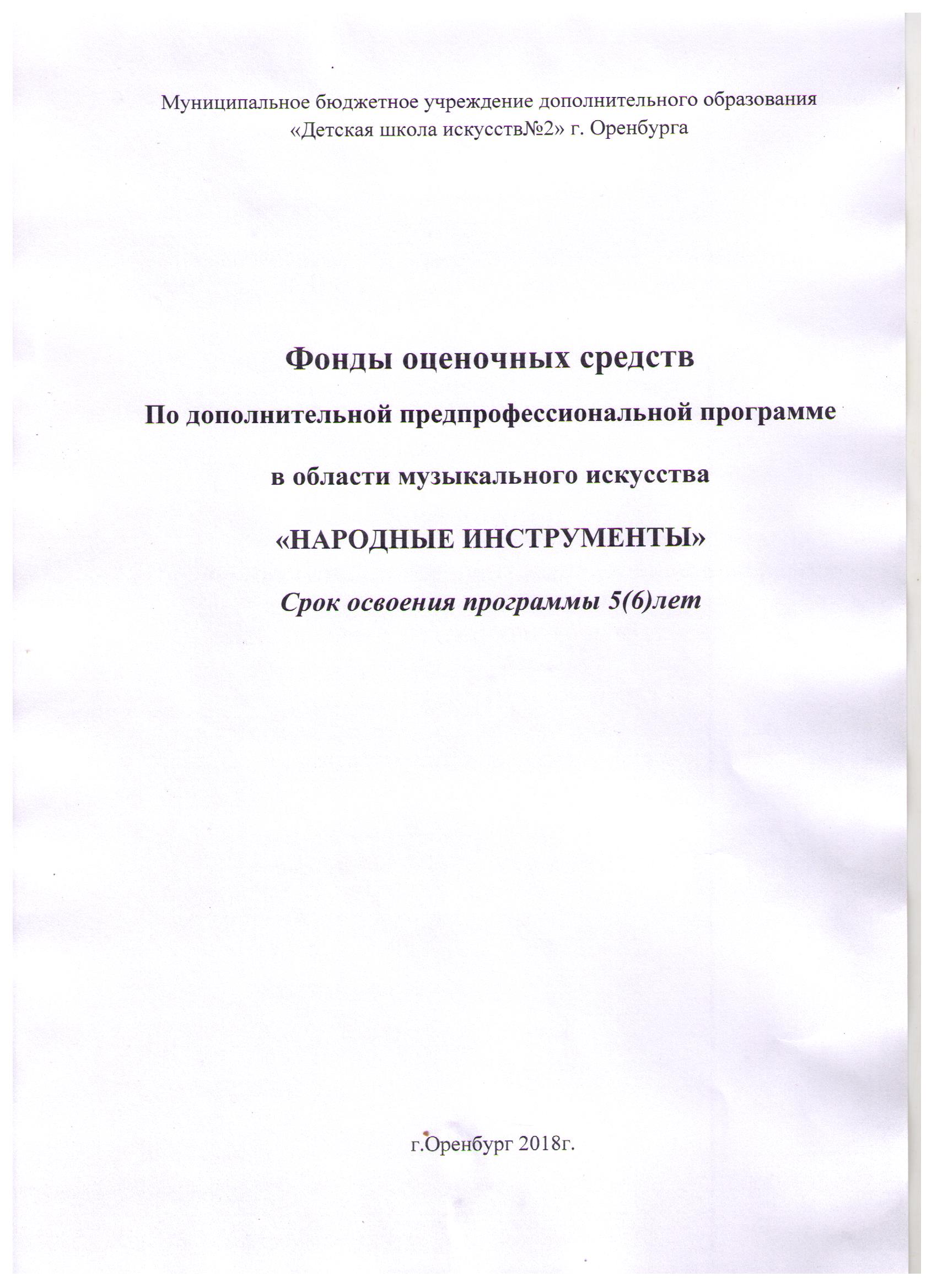 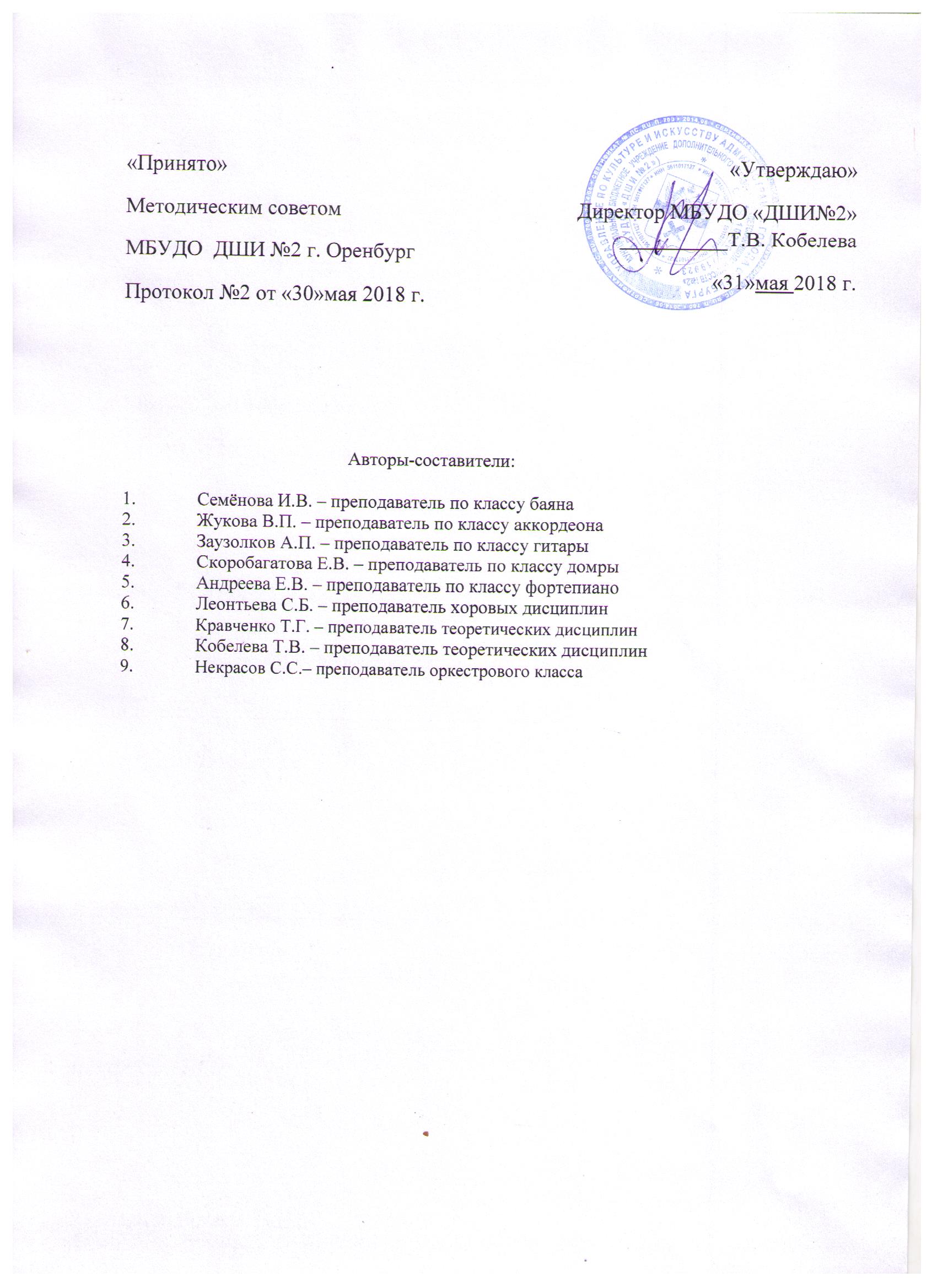                                               СОДЕРЖАНИЕ   Учебный предмет «Специальность»	(баян)…………………………….. 4Учебный предмет «Специальность»	(аккордеон)……………………... 10Учебный предмет «Специальность»	(гитара)………………………….. 16Учебный предмет «Ансамбль»	(баян)………………………………….. 23Учебный предмет «Ансамбль»	(аккордеон)…………………………… 25Учебный предмет «Ансамбль»	(гитара)………………………….. …… 28Учебный предмет «Фортепиано» ……………………………………….. 30Учебный предмет «Хоровой класс»	……………………………………. 32Учебный предмет «Сольфеджио»	……………………………………… 34Учебный предмет «Музыкальная литература»	………………………... 57Учебный предмет «Элементарная теория»	……………………………. 77Учебный предмет «Оркестровый класс»	………………………………. 79Учебный предмет «Дополнительный инструмент»	…………………… 82Учебный предмет «Специальность» (баян)Оценка качества реализации учебного предмета «Специальность» (баян) включает в себя текущий контроль, промежуточную и итоговую аттестацию обучающихся.Формы контроляТекущая аттестация проводится в счёт аудиторного времени,с цельюконтроля за качеством освоения учебного материала. Направлена на поддержание учебной дисциплины, выявление отношения обучающегося к изучаемому предмету, организацию регулярных домашних занятий, повышение уровня освоения текущего учебного материала, преследование воспитательных целей с учётом индивидуальных психологических особенностей обучающихся. Осуществляется регулярно преподавателем, ведущим предмет, на основе различных систем оценок согласно расписанию занятий. На основании текущего контроля выводятся четвертные, полугодовые и годовые оценки.Промежуточная аттестация определяет успешность развитияобучающегося и усвоения им образовательной программы на определённом этапе обучения. Промежуточная аттестация проходит в форме контрольных уроков. Контрольные уроки проходят в виде академических концертов, технических зачётов и дифференцированных зачётов.График проведения промежуточной аттестации (у обучающихся по 5- летнему сроку)академические концерты в полугодиях – 1, 3, 5, 7;дифференцированные зачеты в полугодиях: 2, 4, 6, 8;зачет: 9 полугодие в конце первого полугодия в 5 классе.технический зачет  проводится в 3, 5, 7 полугодиях.обучающихсяпо6-летнему сроку обучения в 5 классе в 9 полугодии– зачет; в 10 полугодии – дифференцированный зачет; технический зачет проводится в 9 полугодии; в 6 классе в 11 полугодии проводится зачёт.Итоговая аттестация проводится в10полугодии в виде выпускногоэкзамена у обучающихся по 5- летнему сроку обучения.Обучающихся по6-летнему сроку обучения итоговая аттестация проводится в 12 полугодииТребования к академическим концертам, дифференцированным зачётам, зачётам и техническим зачётам.На академическом концерте в 1 и 3 полугодиях обучающийся должен исполнить два разнохарактерных произведения; 5 и 7 полугодие - полифоническое произведение и обработку народной песни или танца. В 9 полугодии проводится зачёт, на котором обучающийся должен исполнить 2 произведения из выпускной программы.Для обучающихся, которые будут обучаться по 6-летнему срокуобучения, в9полугодии проводится зачёт,где обучающийся долженисполнить полифоническое произведение и обработку народной песни или танца.Примерная программа академического концерта:полугодие (1 класс)Хренников Т. Речная песенкаОсокин Н. Частушкаполугодие(2 класс)Шишаков Ю. ЭхоШахов Г. Мазуркаполугодие (3 класс)Гендель Г. Сарабанда ре минорДоренский А. Обр. рус.нар. песни  «Вечор матушка»VII полугодие (4 класс)Бах И. С. Ария Соль мажорИванов Аз. Обр. рус.нар. песни «Садом, садом кумасенька»Требования к зачёту5На зачёте обучающийся должен исполнить 2 произведения из программы выпускного экзамена.Примерная программа зачёта 9 полугодие (для обучающихся по5-летнемусроку обучения)Тартини Дж. Сарабанда соль минорВласов В. Обр. рус.нар. песни  «Степь да степь кругом»Примерная программа зачёта 9 полугодие (для обучающихся по6-летнемусроку обучения)Гендель Г. Чакона  ре минор Переложение  А. КоробейниковаМотов В. Обр. рус.нар. песни  «Ах, Самара-городок»Примерная программа зачёта 11полугодие (для обучающихся по6-летнему сроку обучения)Бах И. С. Органная хоральная прелюдия соль минорИванов В. Обр. рус.нар. песни «Ах вы сени, мои сени»На дифференцированном зачёте во 2 и 4 полугодиях обучающийся должен исполнить 2 разнохарактерных произведения; 6 и 8 полугодиях – произведение крупной формы и пьесу.Для обучающихся, которые будут обучатсяпо6-летнему срокуобучения в10полугодии–дифференцированный зачёт,на которомобучающийся должен исполнить произведение крупной формы и пьесу.Примерная программа дифференцированного зачёта:полугодие (1 класс)Барток Б. РазговорЕмельянова И. Обр. рус.нар. песни «Ах, по мосту»IV полугодие (2 класс)Иванов В. Родной напевЛещенко Г. Обр. рус.нар. песни «Во кузнице»VI полугодие (3 класс)6Самойлов Д. Сонатина Соль мажорБланк С. Тирольская полькаVIII полугодие (4 класс)Коробейников А. Сонатина До мажорЗолотарёв А. Диковинка из Дюссельдорфаполугодие (5 класс) (для обучающихся по6-летнему сроку обучения)1.Клементи М. Сонатина Домажор 1 ч.2.Дербенко Е. Старый трамвайНа техническом зачёте в 3 полугодии обучающийся исполняет этюд и мажорную гамму, арпеджио, аккорды; в 5,7 полугодиях – этюд, мажорная и минорная гамма, арпеджио, аккорды. В зависимости от класса исполнение идёт по пути усложнения (расширение диапазона, разнообразие ритмики, применение различных приёмов туше и штрихов, двойных нот, ускорение темпа, динамических вариантов и т.д.).Для обучающихся, которые будут обучаться по 6-летнему срокуобучения в9полугодии проводится технический зачёт.Обучающийсядолжен исполнить этюд, мажорную и минорную гаммы (основными штриховыми вариантами, в метрическом соотношении 1:1, 1:2, 1:3, 1:4, арпеджио, аккорды).Примерные программы технических зачётов:полугодие(2 класс)Салин А. Этюд ля минорГамма Соль мажор различными штрихами, в две октавы, короткое арпеджио и аккордыполугодие (3 класс)Евченко Н. Этюд Си-бемоль мажорГамма Ля  мажор различными штрихами и ритмическими группировками,арпеджио, аккорды в три октавыГамма ля минор (натуральный вид) в две октавы, арпеджио, аккорды7VII полугодие (4 класс)Лекуппэ Ф. Этюд ля минорГамма Ми мажор различными штрихами и ритмическими группировками,короткое арпеджио и аккорды в 4 октавыГамма доминор (2 вида) в 2 октавы, арпеджио, аккордыНа выборном баяне гамма До мажор на 2 октавы. Короткое трёхзвучное арпеджио и аккордыIX полугодие (5 класс)  (для обучающихся по6-летнему сроку обучения)Самойлов Д. Этюд ми минорГамма Си мажор различными штрихами и ритмическими группировками,короткое и длинное арпеджиоГамма соль минор (2 вида), арпеджио, аккордыНа выборном баяне гамма Соль мажор на 2 октавы. Короткое трёхзвучное арпеджио и аккордыТребования к выпускному экзаменуЭкзаменационные программы составляются в соответствии с приёмными требованиями по предмету для поступающих в средние специальные учебные заведения. На выпускной экзамен выносятся 4 (5) произведений (полифония, крупная форма, пьеса, обработка народной песни или танца (этюд).Примерная программа выпускного экзамена 10 полугодие, 5 класс 1.Тартини Дж. Сарабанда соль минорКоробейников А. Сонатина Соль мажорШуберт Ф. ВальсВласов А. Обр. рус.нар. песни  «Степь да степь кругом»Салов Г. Этюд  До мажорПримерная программа выпускного экзамена 12 полугодие, 6 класс1.Бах И. С. Органная хоральная прелюдия соль минор2.Коробейников А. Сонатина До мажор3.Бойко И. Лунное настроение84.Иванов В. Обр. рус.нар. песни «Ах вы сени, мои сени»5.Холминов А. Этюд ля минорКритерии оценок:качество подготовки обучающихся оценивается по пятибалльной шкале: 5 (отлично), 4 (хорошо), 3 ( удовлетворительно), 2 (неудовлетворительно).Оценка 5 («отлично»)Предполагает хорошее репертуарное продвижение и хорошее качество исполнения. Количество и трудность произведений должно соответствовать уровню класса или быть выше его. Качество означает: -понимание стиля произведения;-понимание формы произведения, осмысленность исполнения;-владение звукоизвлечением, плавное легато, ровное звучание в технике; -выразительность исполнения, владение интонированием; -артистичность, сценическая выдержка.В этих требованиях закладывается и возможность дальнейшего профессионального обучения обучающихся.Оценка 4 («хорошо»)Репертуарное продвижение должно соответствовать классу, как и количество проходимого материала. Допустимы умеренные темпы, менее яркие выступления, но качество отработанных навыков и приёмов должно быть обязательно. Оценку «хорошо» может получить яркий ученик, выступивший менее удачно. Снижается оценка за стилевые неточности; штрихи, динамику, ритмические отклонения.Оценка 3 («удовлетворительно»)-недостаточное репертуарное продвижение (трудность произведения).-погрешности в качестве исполнения; неровная, замедленная техника, зажатость в аппарате, отсутствие пластики, некачественное легато, отсутствие интонирования, плохая артикуляция.-непонимание формы, характера исполняемого произведения -жёсткое звукоизвлечение, грубая динамика.Оценка 2 («неудовлетворительно»)-частые «срывы» и остановки при исполнении;-отсутствие слухового контроля собственного исполнения; -ошибки в воспроизведении нотного текста;низкое качество звукоизвлечения и звуковедения; -отсутсвие выразительного интонирования; -метро-ритмическая неустойчивость.9Учебный предмет «Специальность» (аккордеон)Оценка качества реализации учебного предмета «Специальность» (аккордеон) включает в себя текущий контроль, промежуточную и итоговую аттестацию обучающихся.Формы контроляТекущая аттестация проводится в счёт аудиторного времени,с цельюконтроля за качеством освоения учебного материала. Направлена на поддержание учебной дисциплины, выявление отношения обучающегося к изучаемому предмету, организацию регулярных домашних занятий, повышение уровня освоения текущего учебного материала, преследование воспитательных целей с учётом индивидуальных психологических особенностей обучающихся. Осуществляется регулярно преподавателем, ведущим предмет, на основе различных систем оценок согласно расписанию занятий. На основании текущего контроля выводятся четвертные, полугодовые и годовые оценки.Промежуточная аттестация определяет успешность развитияобучающегося и усвоения им образовательной программы на определённом этапе обучения. Промежуточная аттестация проходит в форме контрольных уроков. Контрольные уроки проходят в виде академических концертов, технических зачётов и дифференцированных зачётов.График проведения промежуточной аттестации (у обучающихся по 5- летнему сроку)академические концерты в полугодиях – 1, 3, 5, 7;дифференцированные зачеты в полугодиях: 2, 4, 6, 8;зачет: 9 полугодие;технический зачет  проводится в 3, 5, 7 полугодиях.обучающихсяпо6-летнему сроку обучения в 5 классе в 9 полугодии– зачет; в 10 полугодии – дифференцированный зачет; технический зачет проводится в 9 полугодии; в 6 классе в 11 полугодии проводится зачёт.Итоговая аттестация проводится в10полугодии в виде выпускногоэкзамена у обучающихся по 5- летнему сроку обучения.обучающихсяпо6-летнему сроку обучения итоговая аттестация проводится в 12 полугодииТребования к академическим концертам, дифференцированным зачётамтехническим зачётамНа академическом концерте в 1 полугодии обучающийся должен исполнить два разнохарактерных произведения, в 3 полугодии - кантилену или произведение с элементами полифонии и обработку русской народной песни или танца; 5 и 7 полугодие - полифоническое произведение и обработку народной песни или танца. В 9 полугодии проводится зачёт, на котором обучающийся должен исполнить 2 произведения из выпускной программы.Для обучающихся, которые будут обучаться по 6-летнем срокуобучения в9полугодии обучающийся должен исполнить полифоническоепроизведение и обработку народной песни или танца.На дифференцированном зачёте во 2 полугодии обучающийся должен исполнить 2 разнохарактерных произведения; в 4 полугодии – полифоническое произведение и пьесу; 6, 8 полугодие – произведение крупной формы и пьесу.Дляобучающихся, которые будут обучаться по 6-летнему срокуобучения в9полугодии–дифференцированный зачёт,на которомобучающийся должен исполнить два произведения из выпускной программы.На техническом зачёте в 3 полугодии обучающийся исполняет этюд и мажорную гамму, арпеджио, аккорды; в 5, 7 полугодиях – этюд, мажорная и минорная гамма, арпеджио, аккорды.Для обучающихся, которые будут обучаться по 6-летнему срокуобучения в9полугодии проводится технический зачёт.Обучающийсядолжен исполнить этюд, мажорную и минорную гаммы .11Академические концерты и зачёты проходят в рамках аудиторного временирассчитанного на предмет.Примерные программы академических концертов:полугодиеР.н.п. Как пошли наши подружкиЛушников В. Маленький вальсполугодиеПавин С. ПесняБажилин Р.Обр.р.н.т. ЯблочкополугодиеЛук. Х. Кукольная кроваткаЛушников В.Эстонский танецVII полугодиеБах И.С.  Менуэтсоль минорЛушников В.Обр.р.н.п. Как ходил гулял ВанюшаПримерная программа зачёта:IX полугодиеКупревич В.У Баха в ТомаскирхеИванов Аз.Обр.у.н.п. Садом, садом кумасенькаПримерная программа зачёта(для обучающихся по 6- летнему сроку обучения)XI  полугодиеДоренский А.  Сонатина в классическом стиле – до мажорГендель Г. Пассакалия соль минорПримерные программы дифференцированных зачётов:полугодиеКехлер Л. Маленький вальсКуманечекр.н.п.IV полугодие12Лук Х. Кукольная кроваткаШуберт Ф. ЛендлерVI полугодиеРенеке К. СкерциноБажилин Р. ВальсVIII полугодиеХаслингер Г. Сонатина до  мажорБажилин Р. Ожившие игрушкиПримерные программы технических зачётов:полугодие1. Салин А. Этюд – ля минорC, G - dur двумя руками вместе, в одну октаву различными штрихами и динамическими оттенками. Длинные арпеджио и трёхзвучные короткиеарпеджио отдельно каждой рукой.полугодие1. Черни К. Этюд – ре  мажорG, D - dur в две октавы. Короткие арпеджио и тонические трезвучия впройденных тональностях двумя руками вместе. Гамма a- moll (гармонический вид) правой рукой в одну октаву.VII полугодие1. Черни К.Этюд соль мажорF, D - dur в прямом движении, в две октавы. Четырёхзвучные арпеджио и трёхзвучные аккорды в пройденных тональностях. Гамма a- moll(гармонический вид) в одну октаву двумя руками вместе. Длинное арпеджио.IX полугодие (для обучающихся по6-летнему сроку обучения)Чайкин Н. Этюд ми минорF, D, А - dur в прямом движении (используя весь диапазон). Короткие и длинные четырёхзвучные арпеджио и трёхзвучные аккорды. Гамма С-13dur  терциями двумя руками в одну октаву. a- moll (гармонический  вид)в одну октаву, короткие  арпеджио.Требования к программе выпускного экзаменаЭкзаменационная программа составляется в соответствии с приёмнымитребованиями по предмету для поступающих в средние специальные учебные заведения. На выпускной экзамен выносятся 4 (5) произведений: полифония, крупная форма, пьеса, обработка народной песни или танца, этюд.При прохождении итоговой аттестации выпускник должен продемонстрировать знания, умения и навыки в соответствии с программными требованиями, в том числе:знание творческих биографий зарубежных и отечественных композиторов,музыкальных произведений, основных исторических периодов развития музыкального искусства во взаимосвязи с другими видами искусств;знание профессиональной терминологии, репертуара для народных или национальных инструментов, ансамблевого и оркестрового репертуара;достаточный технический уровень владения народным или национальным инструментом для воссоздания художественного образа и стиля исполняемых произведений разных форм и жанров;-умение определять на слух, записывать, воспроизводить голосом аккордовые, интервальные и мелодические построения;наличие кругозора в области музыкального искусства и культуры.Программа  выпускного экзамена 10 полугодие, 5 классКупревич В.У Баха в ТомаскирхеДоренский А. Сонатина в классическом стиле  До  мажорКоробейников А. Обр.р.н.п.  Не летай, соловейСавелов В. ЮморескаБертини А. Этюд ми минорПрограмма  выпускного экзамена 12 полугодие, 6 класс14Бах И.С. Прелюдия  До мажорДоренский А.  Сонатина в классическом стиле  До мажорВекслер Б. ПолькаБертини А. Этюд  ми минорКритерии оценок:Оценка 5 «отлично»Предполагает хорошее репертуарное продвижение и хорошее качество исполнения. Количество и трудность произведений соответствовать уровню класса или быть выше его. Качество означает:понимание стиля произведенияпонимание формы произведения, осмысленность исполнениявладение звукоизвлечением, плавное легато, ровное звучание в техникевыразительность исполнения, владение интонированиемартистичность, сценическая выдержка.В этих требованиях закладывается возможность дальнейшего профессионального обучения обучающихся.Оценка 4 «хорошо»Репертуарное продвижение должно соответствовать классу, как и количество проходимого материала. Допустимы более умеренные темпы, менее яркие выступления, но качество отработанных навыков и приёмов должно быть обязательно. Оценку «хорошо» может получить яркий ученик, выступивший менее удачно. Снижается оценка за стилевые неточности: штрихи, динамика, ритмические отклонения.Оценка 3 «удовлетворительно»недостаточное репертуарное продвижение (трудность произведения)-погрешности в качестве исполнения: неровная, замедленная техника, зажатость в аппарате, отсутствие пластики, некачественное легато, отсутствие интонирования, плохая артикуляциянепонимание формы, характера исполняемого произведенияжёсткоезвукоизвлечение, грубая динамика.Оценка 2 «неудовлетворительно»отсутствие слухового контроля собственного исполнения;ошибки в воспроизведении нотного текста;низкое качество звукоизвлечения;отсутствие выразительного интонирования;метро – ритмическая неустойчивость.15Учебный предмет «Специальность» (гитара)Оценка качества реализации учебного предмета «Специальность» (гитара) включает в себя текущий контроль, промежуточную и итоговую аттестацию обучающихся.Формы контроля:Текущая аттестация проводится в счёт аудиторного времени,с цельюконтроля за качеством освоения учебного материала. Направлена на поддержание учебной дисциплины, выявление отношения обучающегося к изучаемому предмету, организацию регулярных домашних занятий, повышение уровня освоения текущего учебного материала, преследование воспитательных целей с учётом индивидуальных психологических особенностей обучающихся. Осуществляется регулярно преподавателем, ведущим предмет, на основе различных систем оценок согласно расписанию занятий. На основании текущего контроля выводятся четвертные, полугодовые и годовые оценки.Промежуточная аттестация определяет успешность развитияобучающегося и усвоения им образовательной программы на определённом этапе обучения. Промежуточная аттестация проходит в форме контрольных уроков. Контрольные уроки проходят в виде академических концертов, технических зачётов и дифференцированных зачётов.График проведения промежуточной аттестации (у обучающихся по 5- летнему сроку)академические концерты в полугодиях – 1, 3, 5, 7;дифференцированные зачеты в полугодиях: 2, 4, 6, 8;зачет: 9 полугодие в конце первого полугодия в 5 классе.технический зачет  проводится в 3, 5, 7 полугодиях.обучающихсяпо6-летнему сроку обучения в 5 классе в 9 полугодии– зачет; в 10 полугодии – дифференцированный зачет; технический зачет16проводится в 9 полугодии; в 6 классе в 11 полугодии проводится зачёт. Итоговая аттестация проводится в10полугодии в виде выпускногоэкзамена у обучающихся по 5- летнему сроку обучения.обучающихсяпо6-летнему сроку обучения итоговая аттестация проводится в 12 полугодииТребования к академическим концертам, дифференцированным зачётамтехническим зачётамНа академическом концерте в 1 полугодии обучающийся должен исполнить два разнохарактерных произведения, в 3 полугодии - кантилену или произведение с элементами полифонии и обработку русской народной песни или танца; 5 и 7 полугодие - полифоническое произведение и обработку народной песни или танца. В 9 полугодии проводится зачёт, на котором обучающийся должен исполнить 2 произведения из выпускной программы.Для обучающихся, которые будут обучаться по 6-летнем срокуобучения в9полугодии обучающийся должен исполнить полифоническоепроизведение и обработку народной песни или танца.На дифференцированном зачёте во 2 полугодии обучающийся должен исполнить 2 разнохарактерных произведения; в 4 полугодии – полифоническое произведение и пьесу; 6, 8 полугодие – произведение крупной формы и пьесу.Дляобучающихся, которые будут обучаться по 6-летнему срокуобучения в9полугодии–дифференцированный зачёт,на которомобучающийся должен исполнить два произведения из выпускной программы.На техническом зачёте в 3 полугодии обучающийся исполняет этюд и мажорную гамму, арпеджио, аккорды; в 5, 7 полугодиях – этюд, мажорная и минорная гамма, арпеджио, аккорды.17Для обучающихся, которые будут обучаться по 6-летнему срокуобучения в9полугодии проводится технический зачёт.Обучающийсядолжен исполнить этюд, мажорную и минорную гаммы .Академические концерты и зачёты проходят в рамках аудиторного времени рассчитанного на предмет.Примерные программы академических концертов:полугодие (1 класс)1.Каркасси М. Андантино.Калинин В. (обр.) «Как под горкой,под горой».2.Иванов-Крамской А. Прелюдия ми минор.Козлов В. Полька топ-топ-топ.полугодие (2 класс)1.Диабелли А. Менуэт.Калинин  В. (обр.) Русская плясовая«Барыня».2.Таррега Ф. Романс.Кочетов С. (обр.) Русская народная песня«Как ходил гулял Ванюша».полугодие (3 класс)1.Гендель Г. Сарабанда ми минор.Ларичев Е. (обр.) Русская народная песня«Вдоль да по речке».2.Бах И. С. Полонез.Иванов-Крамской А. (обр.) Русская народная песня«Ах,ты,душечка».полугодие (4 класс)1.18Визе Р. Сарабанда.Фетисов Г. (обр.) Кубинский народный танец.2.Бах И. С. ГавотI.Беренд З. (обр.) Английская народная песня «Зеленые рукава».Требования  к зачету (для обучающихся по 6-летнему сроку)9 полугодии на зачете обучающийся по 6- летнему сроку должен исполнить два различных по стилю и жанру музыкальных произведения.Примерные  программы  зачетаполугодиеБах И. С.  Сарабанда.Ларичев ЕВариации на тему русской народной песни «Ивушка».полугодие1.Бах И. С. Прелюдия ре минорТаррега Ф. Мазурка «Мариетта»2.Каркасси М. Этюд № 23.Иванов-Крамской А. Вариации на тему романса А. Варламова «На зареты ее не буди»Примерные  программы дифференцированного  зачетаполугодие (1 класс)1.Иванов-Крамской А. (обр.) Утушкалуговая.Кюффнер Й. Лендлер.2.Фортеа Д. Вальс.Нейланд В. Галоп.19полугодие (2 класс)1.Нееффе Х. Менуэт.Халпахчиев А. Мазурка.2.Кригер И. Бурре.Иванов- Крамской А. Танец.полугодие (3 класс)1.Паганини Н. Сонатина.Мерц Й. Полька.2.Карулли Ф. Рондо.Кост Н. Баркаролла.полугодие (4 класс)1.Каркасси М. Рондо.Таррега Ф. Мазурка«Аделита».2.Джулиани М. Соната Соль мажор.Гильермо Г. Испанское каприччио.10 полугодие (для обучающихся по6-летнему сроку)Каркасси М. Сонатина.Льобет М. Каталонская песня.Требования  для  технических  зачётов20Со 2 класса, один раз в год (III, V, VII полугодие) проводятся технические зачёты . На зачёт выносятся 1 мажорная и 1 минорная гаммы со всеми изучаемыми в данном классе техническими формулами и этюд.Для обучающихся по 6- летнему сроку обучения в 9 полугодии проводится технический зачёт.Примерные программы технических зачетовВТОРОЙ КЛАССполугодиеГаммыДо  мажор,  и  ля  минор  в  аппликатуре  А.  Сеговии  четвертями  ивосьмыми с каденциями;Хроматическая	двухоктавная	гамма  от  нот  «ля»  и	«до»  четвертями  ивосьмыми;Сор Ф. Этюд секстами.ТРЕТИЙ КЛАССполугодиеГаммы Соль мажор и ми минор в аппликатуре А. Сеговии, (четверти, восьмые, шестнадцатые). Аккорды, арпеджио, каденции; Хроматическая трехоктавная гамма от нот «соль» и «ми»; Кост Н. Этюд.ЧЕТВЕРТЫЙ КЛАССVII полугодиеГаммы Фа мажор и  ре  минор  в различном ритмическом оформлении.Аккорды, арпеджио;Хроматическая гамма от нот «фа» и «ре»;Джулиани М. Этюд,op.100 № 5.ПЯТЫЙ КЛАСС(Для обучающихся по шестилетнему сроку)IX полугодие21Гаммы	Ми	мажор,	до	минор	и	си	минор,	в	различном	ритмическомоформлении. Аккорды, арпеджио;Хроматическая гамма от нот «ми» и «до»;Вила-Лобос Э. Этюд № 2Требования к выпускному экзаменуНа выпускной экзамен выносятся 4(5) произведений (полифония, крупнаяформа,  обработка	народной	песни  или  мелодии,	оригинальная  пьеса,(этюд).Примерная программа выпускного экзамена 10  полугодие, 5 класс1.Джулиани М. Этюд: Соч. 48 № 19.2.Бах И. С. Прелюдия ре минор.3.Визе Р. Сюита ре минор.4.Вила Лобос Э. Бразильский танец.5.Ларичев Е. Вариации на тему русской народной песни «Ивушка».Примерная программа выпускного экзамена 12  полугодие, 6 класс1.Каркасси М. Этюд № 23.2.Милан Л. Павана.3.Скарлатти Д. Соната.4.Таррега Ф. Полька «Розита».5.Иванов-Крамской А. Вариации на тему романса А. Варламова «На заре тыее не буди».Критерии оценок:Оценка 5 («отлично»):Предполагает хорошее репертуарное продвижение и хорошее качество исполнения. Количество и трудность произведений должно соответствовать уровню класса или быть выше его. Качество означает:понимание стиля произведения;понимание формы произведения осмысленность исполнения;22-	владение	звукоизвлечением,	плавное	легато,	ровное	звучаниетехнике;артистичность, сценическая выдержка (выступление может быть названо концертным).В этих требованиях закладывается и возможность дальнейшего профессионального обучения обучающихся.Талантливость обучающегося проявляется в увлеченности исполнением, артистизме, в своеобразии и убедительности интерпретации.Оценка 4 («хорошо»):Репертуарное продвижение должно соответствовать классу, как и количество проходимого материала.Допустимы более умеренные темпы, менее яркие выступления, но качество отработанных навыков и приемов должно быть обязательно.Оценку «хорошо» может получить яркий обучающийся, выступивший менее удачно. Снижается оценка за стилевые неточности: штрихи, динамика, ритмические отклонения.Оценка 3 («удовлетворительно»):Недостаточное репертуарное продвижение (трудность произведении). Погрешности в качестве исполнения: неровная, замедленная техника, зажатость в аппарате, отсутствие пластики, некачественное легато, неточность штрихов и ритмического рисунка, плохая артикуляция.Оценка 2 («неудовлетворительно»)-  частые «срывы» и  остановки  при  исполнении;отсутствие  слухового  контроля  собственного  исполнения;ошибки  в воспроизведении  нотного текста;низкое  качество  звукоизвлечения  и  звуковедения;отсутствие  выразительного  интонирования;метро-ритмическая  неустойчивость.Учебный предмет «Ансамбль» (баян)Оценка	качества	реализации	учебного	предмета	«Ансамбль»	(баян)включает в себя текущий контроль успеваемости и промежуточную аттестацию.Формы контроля:Текущая аттестация –проводится с целью контроля за качествомосвоения какого-либо раздела учебного материала (оценки на уроке, итоги четверти, оценка самостоятельной работы обучающегося).23Промежуточная аттестация –промежуточная аттестация оцениваетрезультаты учебной деятельности обучающихся по окончании полугодий учебного года. Основными формами промежуточной аттестации является зачёт, академический концерт и контрольный урок.График проведения промежуточной аттестации: (5- летний срок обучения)Зачёт - 4, 6 полугодие. Академический концерт – 8 полугодие.(для обучающихся по6-летнему сроку обучения)Контрольный урок – 12 полугодиеПо окончании учебного предмета, оценка, полученная на академическом концерте в 8 полугодии, заносится в свидетельство об окончании образовательного учреждения (5-летний срок обучения)Для обучающихсяпо6-летнему сроку обучения контрольный урок проводится в конце 12 полугодия, оценка, полученная на контрольном уроке в 12 полугодии, заносится в свидетельство об окончании образовательного учреждения.Требования к зачётам, академическому концерту и контрольному урокуНа зачете, академическом концерте и контрольном уроке исполняется 1 произведение.Примерная программа зачета (4 полугодие)1.Шрамко В. Обр. венг. нар.песни «Поезд идёт в Канижу»Примерная программа зачёта (6 полугодие)1.Новиков А. Смуглянка. Перелож. В. ПанинойПримерная программа академического концерта (8 полугодие)1.Дербенко Е. Полька-кадрильПримерная программа контрольного урока (12 полугодие)(для обучающихся по 6- летнему сроку обучения)1.Свиридов Г. Романс. Из музыкальных иллюстраций к повести А.С.Пушкина «Метель». Переложение  В. МотоваКритерии оценок:24Качество подготовки обучающихся оценивается по пятибальной шкале: 5 (отлично), 4 (хорошо), 3 (удовлетворительно), 2 (неудовлетворительно). Оценка 5 (отлично)Предполагает хорошее репертуарное продвижение, качественное исполнениеслуховой   контроль   выступления,   осмысленность   стиля   и   формы.Исполнение произведений отличается особой слаженностью и синхронностью, партнёры гибко реагируют на смену фактуры и передачу ведущих голосов из одной партии в другую. Количество и трудность произведений соответствует уровню класса или выше его. Обучающиеся должны владеть приёмами звукоизвлечения на уровне класса, выразительностью, чётким интонированием, артистичностью и сценической выдержкой Оценка 4 (хорошо)Репертуарное продвижение, как и количество пройденного материала, должно соответствовать классу. Качество отработанных навыков и приёмов предполагает грамотное понимание формы образования произведения, музыкального языка, средств музыкальной выразительности и отличается стабильностью интонирования в воспроизведении нотного текста. Игра в ансамбле представляет собой единый, слаженный механизм, а игровые движения партнёров синхронны. Допустимы сдержанные темпы, менее яркое выступление, нестабильность устойчивости психологического состояния на сцене и недостаточный слуховой контроль собственного выступления. Снижается оценка за стилевые неточности: штрихи, динамику, ритмические отклонения.Оценка 3 (удовлетворительно)Неустойчивое психологическое состояние на сцене. Форма прочтения авторского нотного текста без образного осмысления музыки. Слабый слуховой контроль собственного исполнения и исполнения партии партнёра, некоторые нарушения в синхронности исполнения. Ограниченное понимание динамических, аппликатурных, технических задач. Темпо-ритмическая неорганизованность, слабое реагирование на изменения фактуры, сменысолирующих	эпизодов,	артикуляционные	и	штриховые	неточности.Недостаточное репертуарное продвижение (несоответствие классу).Оценка 2 (неудовлетворительно)Отсутствие слухового контроля, синхронного, метро-ритмического единства, слабое владение игровыми навыками, низкое качество звукоизвлечения и звуковедения. Метро-ритмическая неустойчивость, отсутствие выразительного интонирования и характера произведения.25Многочисленные остановки, исправления, отсутствие слаженных действий с партнёром. Несоответствие репертуара.Учебный предмет «Ансамбль» (аккордеон)Оценка качества реализации учебного предмета «Ансамбль» (аккордеон)включает в себя текущий контроль успеваемости и промежуточную аттестацию.Формы контроля:Текущая аттестация –проводится с целью контроля за качествомосвоения какого-либо раздела учебного материала (оценки на уроке, итоги четверти, оценка самостоятельной работы обучающегося).Промежуточная аттестация –промежуточная аттестация оцениваетрезультаты учебной деятельности обучающихся по окончании полугодий учебного года. Основными формами промежуточной аттестации является зачёт, академический концерт и контрольный урок.График проведения промежуточной аттестации: (5- летний срок обучения)Зачёт - 4, 6 полугодие. Академический концерт – 8 полугодие.(для обучающихся по6-летнему сроку обучения)Контрольный урок– 12 полугодиеПо окончании учебного предмета, оценка, полученная на академическом концерте в 8 полугодии, заносится в свидетельство об окончании образовательного учреждения (5-летний срок обучения)Для обучающихсяпо6-летнему сроку обучения контрольный урок проводится в конце 12 полугодия, оценка, полученная на контрольном уроке в 12 полугодии, заносится в свидетельство об окончании образовательного учреждения.Требования к зачётам, академическому концерту и контрольному уроку.На зачете и академическом концерте исполняется 1 произведение.Примерная программа зачета (4 полугодие)Шаинский В. Песенка о кузнечике.Примерная программа зачета (6 полугодие):Мотов В. Веселый танец.Примерная программа академического концерта (8 полугодие):И.н.п. «Санта Лючия» обр. Гречухина Р.26Примерная программа контрольного урока (12 полугодие)(для обучающихся по 6- летнему сроку обучения)Домингес А.  Румба.Критерии оценок:Качество подготовки обучающихся оценивается по 5-балльной шкале. Оценка 5 («отлично»)Предполагает хорошее репертуарное продвижение, качественное исполнениеслуховой контроль выступления, осмысленность стиля и формы. Исполнение произведений отличается особой слаженностью и синхронностью, партнёры гибко реагируют на смену фактуры и передачу ведущих голосов из одной партии в другую. Количество и трудность произведений соответствует уровню класса или выше его. Учащиеся должны владеть приёмами звукоизвлечения на уровне класса, выразительностью, чётким интонированием, артистичностью и сценической выдержкой.Оценка 4 («хорошо»)Репертуарное продвижение, как и количество пройденного материала, должно соответствовать классу. Качество отработанных навыков и приёмов предполагает грамотное понимание формообразования произведения, музыкального языка, средств музыкальной выразительности, и отличаться стабильностью интонирования в воспроизведении нотного текста. Игра в ансамбле представляет собой единый, слаженный механизм, а игровые движения партнёров синхронны. Допустимы сдержанные темпы, менее яркое выступление, нестабильность устойчивости психологического состояния насцене и недостаточно слуховой контроль собственного выступления. Снижается оценка за стилевые неточности: штрихи, динамику, ритмические отклонения.Оценка 3 (удовлетворительно)Неустойчивое психологическое состояние на сцене. Форма прочтения авторского нотного текста без образного осмысления музыки. Слабый слуховой контроль собственного исполнения и исполнения партии партнёра, некоторые нарушения в синхронности исполнения. Ограниченное понимание динамических, аппликатурных, технических задач. Темпо-ритмическая неорганизованность, слабое реагирование на изменение фактуры, смены солирующих эпизодов, артикуляционные и штриховые неточности. Недостаточное репертуарное продвижение (несоответствие классу).Оценка 2 (неудовлетворительно)27Отсутствие слухового контроля, синхронного, метро - ритмического единства, слабое владение игровыми навыками, низкое качество звукоизвлечения и звуковедения. Метро - ритмическая неустойчивость, отсутствие выразительного интонирования и характера произведения. Многочисленные остановки, исправления, отсутствие слаженных действий с партнером. Несоответствие репертуара.Учебный предмет «Ансамбль» (гитара)Оценка  качества  реализации  учебного  предмета  «Ансамбль»  (гитара)включает в себя текущий контроль успеваемости и промежуточную аттестацию.Формы контроля:Текущая аттестация –проводится с целью контроля за качествомосвоения какого-либо раздела учебного материала (оценки на уроке, итоги четверти, оценка самостоятельной работы обучающегося).Промежуточная аттестация –промежуточная аттестация оцениваетрезультаты учебной деятельности обучающихся по окончании полугодий учебного года. Основными формами промежуточной аттестации является зачёт и академический концерт.График проведения промежуточной аттестации: (5- летний срок обучения)Зачёт - 4, 6 полугодие. Академический концерт – 8 полугодие.(для обучающихся по6-летнему сроку обучения)Контрольный урок – 12 полугодиеПо окончании учебного предмета, оценка, полученная на академическом концерте в 8 полугодии, заносится в свидетельство об окончании образовательного учреждения (5-летний срок обучения)Для обучающихсяпо6-летнему сроку обучения контрольный урок проводится в конце 12 полугодия, оценка, полученная на контрольном уроке в 12 полугодии, заносится в свидетельство об окончании образовательного учреждения.Требования к зачётам,  академическому концерту и контрольному уроку28На зачете и академическом концерте исполняется 1 произведение.Примерная программа зачета  (4 полугодие)Иванов-Крамской Венгерский народный танец «Чардаш»Примерная программа зачета  (6 полугодие)Лебедева В. (обр.) «Ой, да ты, калинушка»Примерная программа академического концерта (8 полугодие)Пернамбуко Х. Бразильский танецПримерная программа контрольного урока (12 полугодие)(для обучающихся по 6- летнему сроку обучения)I. ВариантДжоплин С. Артист эстрадыII. ВариантИванов-Крамской А. (обр.) «Перепёлочка»Критерии оценок:Качество подготовки обучающихся оценивается по 5-балльной шкале. Оценка 5 («отлично»)Предполагает хорошее репертуарное продвижение, качественное исполнение и слуховой контроль выступления, осмысленность стиля и формы. Исполнение произведений отличается особой слаженностью и синхронностью, партнеры гибко реагируют на смену фактуры и передачу ведущих голосов из одной партии в другую. Количество и трудность произведений соответствует уровню класса или выше его. Учащиеся должны владеть приемами звукоизвлечения на уровне класса, выразительностью, четким интонированием, артистичностью и сценической выдержкой.Оценка 4 («хорошо»)Репертуарное продвижение, как и количество пройденного материала, должно соответствовать классу. Качество отработанных навыков и приемов предлагает грамотное понимание формообразования произведения, музыкального языка, средств музыкальной выразительности, и отличаться стабильностью интонирования в воспроизведении нотного текста. Игра в ансамбле представляем собой единый, слаженный механизм, а игровые движения партнеров синхронны. Допустимы сдержанные темпы, менее яркое выступление, нестабильность устойчивости психологического состояния на сцене и недостаточный слуховой контроль собственного выступления.29Снижается оценка за стилевые неточности: штрихи, динамику, ритмические отклонения.Оценка 3 («удовлетворительно»)Неустойчивое психологическое состояние на сцене. Форма прочтения авторского нотного текста без образного осмысления. Слабый слуховой контроль собственного исполнения и исполнения партии партнера, некоторые нарушения в синхронности исполнения.ограниченное понимание динамических аппликатурных, технических задач. Темпо-ритмическая неорганизованность, слабые реагирования на изменения фактуры, смены солирующих эпизодов, артикуляционные и штриховые неточности.недостаточное репертуарное продвижение (несоответствие классу).Оценка 2 («неудовлетворительно»)Отсутствие слухового контроля, синхронного, метроритмического единства, слабое владение игровыми навыками, низкое качество звукоизвлечения и звуковедения. Метроритмическая неустойчивость, отсутствие выразительного интонирования и характера произведения. Многочисленные остановки, исправления, отсутствие слаженных действий с партнером, несоответствие репертуара.Учебный предмет «Фортепиано»Оценка качества реализации учебного предмета «Фортепиано» включает в себя текущий контроль успеваемости и промежуточную аттестацию.Формы контроля:Текущий контроль осуществляется по ходу занятия преподавателем,ведущим предмет посредством обсуждения выполненного домашнего задания и выставления оценки за конкретный урок.Промежуточный контроль производится в виде контрольных уроков в4, 6, 8, 10 полугодиях (5- летний срок обучения);11 полугодие (для обучающихся по 6- летнему сроку обучения)По учебному предмету не предусмотрена итоговая аттестация, поэтому по завершению изучения учебного предмета «Фортепиано» по итогам промежуточной аттестации 10 полугодия (5- летний срок обучения) и 11 полугодия (6- летний срок обучения) обучающимся выставляется оценка, которая заносится в свидетельство об окончании школы.Требования к контрольным урокам:30Обучающиеся по 5- летнему сроку обучения должены исполнить 2 разнохарактерных произведения в 4, 6, 8, 10 полугодиях.Обучающиеся по 6- летнему сроку обучения в 11 полугодии должны исполнить одно произведение.Примерные программы, исполняемые на контрольном уроке:Четвёртое полугодиеIЩуровский Ю. МышонокКалинка. Русская народная песняIIЖан К. Жан Ф. Канон в минореГюнтен Ф. Этюд №2Шестое полугодиеIСалютринская Т. Пастух играетОкунев Г. Отражение в воде (этюд)IIКригер И. Менуэт ля минорЧерни К. – Гермер Г. ч I Этюд №1Восьмое полугодиеIКниппер Л. Полюшко-полеЛешгорн А. соч. 65 Этюд №4IIГречанинов А. МазуркаШостакович Д. МаршДесятое полугодиеIГолубовская Н. Вариации на тему русской народной песниII31Кригер И. СарабандаIIIЧайковский П. Болезнь куклыклассПримерные программы, исполняемые на контрольном урокеОдиннадцатое полугодиеIМедынь Як. Сонатина III ч.IIБах И. С. Маленькая прелюдия  До мажорIIIКосенко В. ПасторальКритерии оценок:Выступления обучающихся оцениваются по пятибалльной системе. Оценка 5(«отлично»)Предполагает репертуарное продвижение. Количество и трудность произведений должны соответствовать уровню класса, хорошее качество исполнения. Качество означает:понимание стиля произведения;понимание формы произведения, осмысленность исполнения;владение фортепианными штрихами;учитываются трудолюбие, заинтересованность обучающегося.Оценка 4 («хорошо»)Более лёгкий по объёму материал, более доступный по содержанию, фактуре, техническим задачам. Допустимы более умеренные темпы, менее яркие выступления, но качество отработанных навыков и приёмов должно быть обязательно. Наличие понимания обучающимися музыкальной мысли и характера произведения.Оценка 3 («удовлетворительно»)облегчённый репертуар;отсутствие эмоциональности и музыкального мышления;ошибки в нотном тексте, связанные с недоработкой.Оценка 2 («неудовлетворительно»)частые «срывы» и остановки при исполнении;отсутствие слухового контроля собственного исполнения;32несоответствие репертуара;низкое качество звукоизвлечения и звуковедения;метро - ритмическая неустойчивость.Учебный предмет «Хоровой класс»Оценка  качества  реализации  учебного  предмета  «Ансамбль»  (флейта)включает в себя текущий контроль успеваемости и промежуточную аттестацию.Формы контроля:Текущий контроль проводится на всех этапах обучения.Для эффективноститекущего контроля применяются следующие формы проверки: -беседа по пройденному материалу;самостоятельная работа;выполнение практического или теоретического задания.Тематический контроль знаний проводится по итогам изучения отдельныхтем  и  разделов  учебного  курса,  когда  знания  в  основном  сформированы,систематизированы.анализ проделанной работы;участие в массовых мероприятиях.Промежуточная	аттестация	является	основной	формой	контроляучебной работы. Промежуточная аттестация проходит в виде контрольногоурока во втором полугодии:По	предмету	итоговая	аттестация	не	предусмотрена,	поэтому	поокончании учебного предмета, оценка, полученная на контрольном уроке  во2  полугодии,	заносится  в  свидетельство  об  окончании  образовательногоучрежденияТребования к контрольному уроку 2 полугодие -исполнение классического произведения с сопровождениемисполнение русской33народной песниисполнение произведения,  с сопровождением современных композиторовПримерная программа контрольного урока 2 полугодиеА.Аренский. Спи, дитя моё, усни.Р.н.п. (обр.Н. Римского-Корсакова) Я на камушке сижу.Л. Марченко. Я учу английский.Критерии оценок:Оценка «5» (отлично)Выступление яркое, текст партитуры исполнен точно, есть звуковой баланс и взаимопонимание участников хора и его руководителя.Оценка «4» (хорошо)Хорошее исполнение с ясным художественно-музыкальным намерением, не все технически проработано, есть определённое количество погрешностей. Есть предположение, что репетиционный период был недостаточно основательным.Оценка «3» (удовлетворительно)Слабое, невыразительное выступление. Есть серьезные погрешности в исполнении отдельных партий, звуковой баланс не соблюден.Оценка «2» («неудовлетворительно»)отсутствие слухового контроля собственного исполнения;серьёзные интонационные ошибки в исполнении нотного текста;низкое качество звукообразования и звуковедения;отсутствие выразительности интонирования;метро-ритмическая неустойчивость.Учебный предмет «Сольфеджио».Срок обучения 5(6) лет.1 классПромежуточная аттестация проводится с целью проверки знаний обучающихся основных музыкальных терминов, определений; степени овладения нотной грамотой в конце 1-го года обучения. Она включает в себя две письменные контрольные работы и один урок - устный опрос.Письменные работы состоят из заданий следующего содержания:определение на слух, диктант ритмический и мелодический;построение интервалов, запись гамм, ступеней.Примерные задания для письменной работы.Определить на слух лад (мажор, минор), 5-6 интервалов (от примы до квинты без тоновой величины), Б3 и М3Написать мелодический диктант, (4 такта или с точным повторением). Например: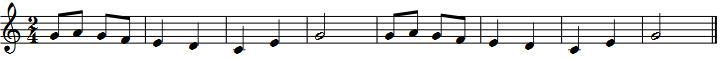 Проставить тактовые чѐрточки и недостающие длительности в мелодии (из числа выученных в году мелодий).Определить тональность мелодии.Транспонировать  мелодию.Определить размер мелодииПостроить несколько интервалов вверх и вниз без учѐта тоновой величины.Написать гамму в одной из изученных тональностей, Т3, вводные звуки. Выписать из гаммы заданные ступени (например, III,VI, II, I).Подписать ступени в данной мелодии.Устный опрос включает:пение после одного-двух прослушиваний несложные мелодические фразы   из  6 - 9 звуков ( два такта на   2/4, 3/4   в мажоре);  пение вверх и вниз пройденные   мажорные гаммы с названием ключевых знаков;пение вверх или вниз до тоники отрезок  мажорной гаммы от данной ступени лада;петь  в  гаммах тоническое трезвучие  и его обращения ;сольмизирование  с тактированием несложную нотную запись на  2/4 и  3/4;  сольфеджирование с листа простые нотные примеры  на 2/4 и 3/4 с дирижированием;простукивание ритмического рисунка, исполненного педагогом;простукивание ритмического рисунка, по нотной записи;проговаривание ритмического рисунка слогами с тактированием или без него;пение выученной в течение года песни с названием нот;анализировать одноголосную мелодию (направление движения мелодии, повторения, метроритм)определени на слух лада  (мажор, минор)Ответы на вопросы (возможно в форме блиц – вопросов, тестов, конкурса между группами обучающихся и т.д.).Примерный перечень вопросов к устному контрольному уроку.1.Назовите и покажите октавы на фортепиано (1-ю, 2-ю, малую, большую).Что означает знак «диез»?Что означает знак «бемоль»?Какую роль выполняет знак «бекар»?Что такое пульс?Что такое метр?Что такое ритм (ритмический рисунок)?Что такое пауза?Что такое такт? Что показывает тактовая черта?От чего зависит размер такта?Что показывает верхняя цифра размера?Что показывает нижняя цифра размера?Чем отличается доля от длительности?Какие длительности вы знаете? Назовите их от самой большой до самой маленькой.Назовите их от самой маленькой до самой большой.Сколько восьмых в четверти?Сколько четвертей в половинной?Сколько половинных в целой?Какие основные лады есть в музыке? Как их отличить друг от друга?20 Как называются звуки в ладу?Какой ступенью отличается мажор от минора?Как называется главный звук лада? Какая это ступень?Какие ступени лада называются устойчивыми?Если соединить название тоники и название лада, получится название…Что такое аккорд?Какой аккорд называется трезвучием?Что такое интервал? Какими словами называются расстояния между звуками?Что такое гамма?Как вы понимаете слова «консонанс», «диссонанс»? Какие бывают трезвучия?Что такое фраза?Что такое затакт?Что такое ключевые знаки?2 классПромежуточная аттестация проводится в конце учебного года с целью проверки дальнейшего освоения обучающимися основных музыкальных терминов, определений; закрепления навыков нотного письма и пения по нотам. Она включает в себя две письменные контрольные работы и один урок - устный опрос.Письменные работы состоят из заданий следующего содержания:определение на слух, диктант ритмический и мелодический;построение интервалов, запись гамм, ступеней.транспонирование мелодийумение правильно группировать мелодиюПримерные задания для письменной работы.1. Определить на слух лад (мажор, минор), 8 - 10 интервалов (от примы до октавы); Б3,М3,гаммы (мажор и три вида минора).Написать мелодический диктант, например: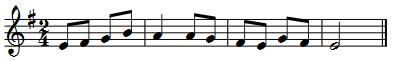 Правильно сгруппировать и проставить тактовые чёрточки в мелодии. Определять по знакам тональность.Построить несколько интервалов вверх с учётом тоновой величины.Определить данный интервал.Написать мажорную гамму в одной из пройденных тональностей, параллельную ей минорную гамму трѐх видов. Показать стрелками разрешение неустойчивых ступеней. Транспонировать данную мелодию.Устный опрос включает:Пение выученной в течение года песни с названием нот. «чтение с листа» (пение любой пройденной в году мелодии без подготовки).Пение гаммы в тональности этой песни (или в другой тональности), Т 3 (ступени вразбивку), вводных ступеней с разрешением. Пение минорной гаммы трѐх видов.Ответы на вопросы (возможно в форме блиц-вопросов, тестов и т.п.).Примерный перечень вопросов к устному контрольному уроку.Что такое тональность?Из чего складывается название тональности?Какие тональности называются параллельными?Назовите интервал между тониками параллельных тональностей.Что такое тетрахорд?Какие вы знаете виды минора?Какие ступени изменяются в гармоническом миноре? - в мелодическом?Какими знаками можно повысить звук?Что такое обращение интервалов?Назовите пары обратимых интервалов.Из каких терций состоит М5/3?Из каких терций состоит Б5/3?Какие ступени лада называются главными?Перечислите устойчивые и неустойчивые ступени. Как разрешаются неустойчивые ступени лада?Что такое мотив, фраза, предложение?Что такое секвенция?Назовите тоновую величину секст и септим. (Или: как строить интервалы, пользуясь их обращениями?)Какой ритм называется пунктирным?Что значит «транспонировать»?Можете ли вы совершить «путешествие» по квинтовому кругу тональностей?Можете ли вы назвать какие-нибудь темпы по-итальянски?Что такое «консонанс», «диссонанс»?Зачем нужны музыкальные ключи?классПромежуточная аттестация проводится в конце учебного года в форме экзамена – устного и письменного.Письменная работа состоит из заданий следующего содержания:Написать мелодический диктант. Например: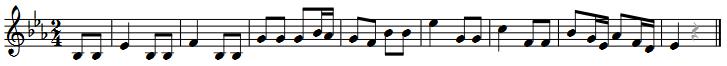 Построить диатонические интервалы в заданной тональности и разрешить их.Построить  4ув и 5 ум в  заданной тональности и разрешить.Построить главные трезвучия с обращениями и разрешениями.Построить трезвучия от звука (4 вида)Построить в заданной тональности Д7 и разрешить.Написать ключевые знаки в заданных тональностях.Правильно сгруппировать мелодию.Устный опрос включает задания:- пение пройденных гамм, отдельных ступеней, в том числе альтерированных;- пение пройденных интервалов от звука вверх и вниз;- пение пройденных интервалов в тональности;- пение пройденных аккордов от звука вверх и вниз;- пение пройденных аккордов в тональности;- чтение одноголосного примера с листа;- пение одноголосного примера, заранее выученного наизусть.Определить на слух: ряд простых интервалов вне тональности; тритоны с разрешением; ряд аккордов, гаммы (виды мажора и минора)Ответить на вопросы (возможны тестовые задания).Примерный перечень вопросов для устного контрольного урока.Ключевые знаки тональностей. Почему они появляются? Как запомнить знаки в тональностях от белых и чѐрных клавиш?Трезвучия в ладу. Сколько их можно построить? Назовите главные трезвучия.Структура септаккорда. Септаккорды в ладу. Д7 в основном виде.Что такое обращение трезвучий? Назовите обращения тезвучий.Структура секстаккордов и квартсекстаккордов.Что показывает каждая цифра в размере 3/8?Что такое тритон? На каких ступенях строится?Увеличенная кварта в мажоре и миноре.Уменьшённая квинта в мажоре и миноре.Группировка. Определение. Группировка вокальная и инструментальная.Что такое интервал? Что значит диссонанс интервала? Консонанс?Что такое обращение интервала?Что такое аккорд? Какие знаешь?Чем интервал отличается от аккорда?Что такое гамма?Как строится мажорная гамма?Как строится минорная гамма?Что такое тетрахорд? Сколько тетрахордов в гамме и как они называются?Сколько в гамме ступеней?Как называется I ступень? а IVст.? Vст.?Какие устойчивые ступени? А неустойчивые? Как мы их выделяем на письме?Назвать известные диезные тональности.Назвать известные бемольные тональности.Назови знаки в пройденной тональности.Сколько видов минора? Назови их.Что происходит в гармоническом миноре. А в мелодическом?Что такое трезвучие? Какие знаешь?Трезвучия в ладу. Сколько их можно построить? Назовите главные трезвучия.Ритмические группы с шестнадцатыми, проговаривание их ритмослогамиЧто показывает каждая цифра в размере 3/8?4 классПромежуточная аттестация проводится в конце учебного года. Целью еѐ является не только проверка овладения терминологией, но и осознанного усвоения всего пройденного материала, проверка практического владения интервалами, аккордами. Она включает в себя две письменные контрольные работы и один урок - устный опрос.Письменные работы состоят из заданий следующего содержания:диктант мелодический. построение интервалов, запись гамм (проверка знания знаков), главных трезвучий с обращениями, видов трезвучий, Д7 с обращениями и разрешениями.Примерные задания для письменной работы.Написать мелодический диктант. Например № 979 (сб. И. А. Русяева . Одноголосные диктанты. Выпуск 1.)Построить интервалы вверх и вниз от звука.Построить ряд интервалов в заданной тональности на указанных ступенях и определить их тоновую величину. Построить главные трезвучия и Д7 с обращениями и с разрешением. Построить от заданного звука все пройденные аккорды Построить тритоны в пройденной тональности.Устный опрос включает:- Пение выученной в течение года песни с названием нот. - «Чтение с листа» (пение любой пройденной в году мелодии без подготовки).- Пение гаммы в любой тональности, пение ступеней.- Пение минорной гаммы трѐх видов. - Пение Т3 с обращениями, главных трезвучий, Д7 с обращениями.- Анализ последовательности интервалов в ладу и пение каждого интервала вверх и вниз.- Пение подготовленной двухголосной песни (с игрой одного из голосов или дуэтом).- Определить на слух лад (мажор, минор), 8 - 10 интервалов (от примы до октавы) с учѐтом тоновой величины; Б3, М3, Ув3., Ум.3; гаммы (мажор и три вида минора); обращения Б3 и М3.- Ответы на вопросы (возможно в форме блиц-вопросов, тестов и т.п.).Примерный перечень вопросов и заданий для устного контрольного урока.Ключевые знаки в тональностях от белых и чѐрных клавиш.Тритоны в ладу.Обращения септаккорда (названия, перемещение и называние звуков).Что такое синкопа?Что такое отклонение и модуляция?Размер 6/8. Охарактеризуйте его. Расскажите об особенностях группировки.Какое трезвучие находится в основе Д7?На каких ступенях строится Ум3?Увеличенные и уменьшённые интервалы – определение.Правила разрешения увеличенных и уменьшённых интервалов.Увеличенная кварта в мажоре и миноре.Уменьшённая квинта в мажоре и миноре.Группировка. Определение. Группировка вокальная и инструментальная.Пунктирный ритм.Что такое аккорд?Что такое трезвучие?Что такое септаккорд?Септаккорды в ладу. Д7 в основном виде.Сколько обращений у трезвучия? Назови их.На каких ступенях строятся главные трезвучия? Назови их.Как строятся Б5/3, M5/3?Б6, М6, Б4/6, М4/6?Что такое синкопа?Размер 6/8. Охарактеризуйте его. Расскажите об особенностях группировки.5 -6 классИтоговая аттестация проводится в конце учебного года. Она позволяет проверить не только владение материалом, но и степень подготовленности к поступлению в среднее музыкальное учебное заведение.С этой целью каждый ученик к выпускному экзамену может получить не только общие для всех билеты (как, например, по теории), но и подготовить индивидуальное задание творческого характера. Например, сочинить вариации на заданную тему, данную мелодию развить до заданной формы (периода, двухчастной или трѐхчастной, рондо).Итоговая аттестация проводится в письменной и устной форме.Письменные работы  Письменные работы состоят из заданий следующего содержания:Диктант мелодический. Например: 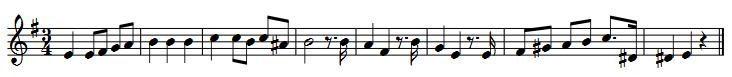 Построить цепочки интервалов в тональности. Определить их тоновую величину. Например, A-dur натуральный и гармонический.От T – 4↓, 2↑, 7↓, 5↑, 3↓ , 5↑ , 2↓ , 4↓; От D – 6↑, 2↓, 5↓, 7↑ , 3↓ , 2↑.Построить 4ув. и 2 ув  от звука «f» и разрешить.Построить аккордовую последовательность:Т6- S6-Д6- VI3- II6-Д7-Т3- S6/4- S6/4г.-Д6/5-Т3- III6-Т6.As - dur	и  F –dur.Сделать инструментальную и вокальную группировку данных мелодий.Написать хроматическую гамму ВdurНаписать диатонические лады от звука «ми»Сделать энгармоническую замену интервала «ре-фа»Построить все пройденные аккорды от звука «а»Примерные задания для устного опроса:пение пройденных гамм, отдельных ступеней, в том числе альтерированных,пение пройденных интервалов от звука вверх и вниз,пение пройденных интервалов в тональности,пение пройденных аккордов от звука вверх и вниз,пение пройденных аккордов в тональности,определение на слух отдельно взятых интервалов и аккордов,определение на слух последовательности интервалов или аккордов в тональности,чтение одноголосного примера с листа,пение одноголосного примера, заранее выученного наизусть.Ответить на вопросы(возможны коллективное участие детей).Примечание: в письменные и устные задания для 5класса можно включить задания 4 класса или заменить аналогичными Вопросы к итоговой аттестации (группируются в билеты по 3 -4 вопроса).Что такое лад? Названия ступеней в ладу.Что такое тональность?Объясните разницу в терминах: параллельные, одноимѐнные, энгармонически равные тональности. Приведите примеры.Перечислите тональности по квинтовому кругу. Как появляются знаки в тональностях?Тональности 1-й степени родства (примеры). Проанализируйте тональный план заданного произведения.Виды мажора и минора.Что такое хроматизм? Виды хроматизмов. Хроматическая гамма. Правила еѐ записи в мажоре и миноре.Что такое модуляция? Виды модуляций.Что такое интервал? Простые и составные интервалы, мелодические и гармонические интервалы. Консонансы и диссонансы.Обращение интервалов.Тритоны. Характерные интервалы в мажоре и миноре.Что такое аккорд? Перечислите основные аккорды. Названия звуков в аккордах.Виды трезвучий и септаккордов. От чего зависят названия трезвучий и септаккордов?Функции аккордов в ладу.Уменьшѐнные трезвучия в мажоре и миноре.Самые употребительные септаккорды в ладу (V, VII ступени).Что такое метр? Что такое ритм? Назовите основные длительности. Знаки увеличения длительностей.Синкопа. Виды синкоп.Что такое такт? Что такое размер такта? Виды размеров.Знаки сокращения нотного письма.Особые ритмические группы.Группировка длительностей в такте. Правила группировки в инструментальной музыке.Правила группировки в вокальной музыке.Для чего нужен музыкальный ключ? Какие ключи вы знаете?Что такое «гармония»? Какие вы знаете гармонические обороты?.(Каждый вопрос предполагает обязательную иллюстрацию примерами).Экзаменационные требованияПримерные требования на экзамене в 3классеВариант 1.Письменно – - Записать самостоятельно музыкальный диктант, соответствующий уровню данной группы. - Построить диатонические интервалы 2м., и 3б. в тональности ми-бемоль мажор и разрешить их.- Построить  4ув и 5 ум в тональности ми-бемоль мажори разрешить.- Построить главные трезвучия с обращениями и разрешениямисоль миноре.- Построить трезвучия от звука «ми»(4 вида)- Построить в тональности ля мажор Д7 и разрешить.- Написать ключевые знаки в заданных тональностях.- Правильно сгруппировать мелодию.Устно:- пение пройденных гамм, отдельных ступеней, в том числе -альтерированных;- пение пройденных интервалов от звука вверх и вниз;- пение 4ув и 5ум в тональности;- пение аккордов Б3, М6от звука  ля вверх и вниз;- пение субдоминантового трезвучия с обращением в тональности;- чтение одноголосного примера с листа;- пение одноголосного примера, заранее выученного наизусть.Определить на слух: ряд простых интервалов вне тональности; тритоны с разрешением; ряд аккордов, гаммы (виды мажора и минора)Вариант 2.Письменно – - Записать самостоятельно музыкальный диктант, соответствующий уровню данной группы. - Построить диатонические интервалы 2б., и 3м. в тональности до минор мажор и разрешить их.- Построить  4ув и 5 ум в тональности фа-диез минори разрешить.- Построить главные трезвучия с обращениями и разрешениямиси-бемоль мажор.- Построить трезвучия от звука «ре»(4 вида)- Построить в тональности ля мажореД7 и разрешить.- Написать ключевые знаки в заданных тональностях.- Правильно сгруппировать мелодию.Устно:спеть три вида гаммы до-диез минор,- спеть натуральный и гармонический вид гаммы Ля-бемоль мажор,- спеть с разрешением в тональности фа минор II, IV,VI, VIIповышенную ступени,- спеть от звука ре вверх м.2, м.6, от звука си вниз ч.4, м.7, от звука ми вверх б.3, б.6:- спеть в  тональностях Ми мажор и до минор субдоминантовое и доминантовое трезвучия с разрешением;- спеть в тональностях Ля мажор и фа-диез минор доминантовый септаккорд с разрешением;- определить на слух сыгранные вне тональности аккорды и интервалы;- определить на слух последовательность из интервалов или аккордов в тональности (см. нотный пример №60 в «Методических рекомендациях»);- спеть один из заранее выученных наизусть одноголосных примеров (например, Б.Калмыков, Г.Фридкин.Одноголосие: № 442,469);- прочитать с листа мелодию соответствующей трудности (Б.Фридкин, Чтение с листа: №№280, 283).Примерные требования на итоговом экзамене в 5 классеВариант 1.Письменно - записать самостоятельно музыкальный диктант, соответствующий уровню группы. Устно:- пение гаммы доминор (гарм. вида) вверх, си-бемоль мажор вниз.- пение интервалов 3м. 6б. 4ч  от звука  ля вверх и вниз,- пение интервалов 4ув. 2ув   в тональности ля мажор,- пение аккордов Б3. Ув3, М4/6 Д3/4 от звука си,- пение последовательности аккордов T3T6 S3 S4/6 D5\6  в тональности фа-диез минор,-  определение на слух отдельно взятых интервалов и аккордов,- определение на слух последовательности интервалов или аккордов в тональности,- чтение одноголосного примера с листа,- пение одноголосного примера, заранее выученного наизусть.Вариант 2. (для продвинутых групп)Письменно - записать самостоятельно музыкальный диктант, соответствующий уровню группы. Устно:- спеть с листа мелодию с дирижированием, соответствующуюпо трудности программным требованиям (Г.Фридкин.Чтение с листа: № 381);- спеть один из голосов выученного двухголосного примера в дуэте или с фортепиано (Б.Калмыков, Г.Фридкин.Двухголосие: № 201);- спеть  гармонический вид гаммы Ля-бемоль мажор, мелодический вид гаммы фа-диез минор;- спеть или прочитать вверх хроматическую гамму Ми-бемоль мажор, вниз до-диез минор;- спеть от звука ре вверх все большие интервалы, от звука си-бемоль вниз все малые интервалы;- спеть в тональности Си-бемоль мажор тритоны, в тональности фа минор характерные интервалы  с разрешением;- определить на слух несколько интервалов вне тональности;- спеть от звука соль вверх мажорный и минорный квартсектаккорды;- спеть в тональности Ми мажор вводный септаккорд с разрешением;- определить на слух аккорды вне тональности;- определить на слух последовательность из 8-10 интервалов или аккордов Примерные требования на итоговом экзамене в 6классеПисьменно:- написать диктант в объеме 8-10 тактов в пройденных тональностях и размерах, включающий отклонения в тональности первой степени родства, хроматические проходящие и вспомогательные звуки, движение по звукам пройденных аккордов, скачки на пройденные интервалы,  ритмические фигуры – различные виды внутритактовых и междутактовых синкоп, триолей, ритмов с залигованными нотами.Устно:- спеть с листа мелодию соответствующей программным требованиям трудности и дирижированием;- спеть  различные виды пройденных мажорных и минорных гамм от любой ступени;- спеть или прочитать хроматическую гамму;- спеть от звука вверх или вниз пройденные интервалы;- спеть в тональности (натуральный и гармонический вид) тритоны и характерные интервалы с разрешением;- разрешить данный интервал в возможные тональности. При необходимости сделать энгармоническую замену;- определить на слух несколько интервалов вне тональности;- спеть от звука вверх или вниз пройденные аккорды;- спеть в тональности пройденные аккорды;- разрешить данный мажорный или минорный аккорд как главный в возможные тональности;- разрешить данный септаккорд как главный в возможные тональности;- определить на слух аккорды вне тональности;- определить на слух последовательность из 6-8 интервалов или аккордов.Данные задания могут быть вариативны и изменяться в сторону упрощения заданий.ИТОГОВАЯ АТТЕСТАЦИЯПримерные экзаменационные билеты (устно)Билет №1.Правила. Главные трезвучия лада.Обращение трезвучия. Интонационные упражнения в тональности. Спеть гамму Bdur натурального вида вниз. В этой тональности T3 и его обращения, D7 с разрешением.Интонационные упражнения от звука. Спеть от звукаРЕ  2б, 4ч, М3, Б6.Спеть №  366  наизустьСпеть № 476   по нотамСлуховой анализ.Билет №2.Правила.Септаккорд.  Доминантовый  септаккорд.  Его  обращения  и  разрешения.Интонационные упражнения в тональности Спеть гамму cmollгармонического вида вниз. В этой тональности T3 –S4/6 – умVII7 - с разрешением.Интонационные упражнения от звука. Спеть от звукаДО  2б, 4ч, М3, Б6.Спеть №  371  наизустьСпеть №  439   по нотамСлуховой анализ.Билет №3.Правила. Главные трезвучия лада.Обращение трезвучия.Интонационные упражнения в тональностиСпеть гамму А durгармонического вида вниз. В этой тональности T3 – T6 –S3 – D2 с разрешением.Интонационные упражнения от звука. Спеть от звукаЛЯ 5ч, 6б, Б3, М4/6Спеть № 351   наизустьСпеть №  496   по нотамСлуховой анализ.Билет №4.Правила.Аккорд. Трезвучие. Виды трезвучий.Интонационные упражнения в тональности Спеть гамму Ddur натурального вида вниз. В этой тональности T3 –S4/6 –мVII7 - с разрешением.Интонационные упражнения от звукаСпеть от звукаРЕ  5ч, 6б, Б3, М4/6Спеть №  442  наизустьСпеть №  501   по нотамБилет №5.Правила.Мажор  и  минор,  их  разновидности.  Параллельные и одноименные  тональности.Интонационные упражнения в тональности Спеть гамму hmollгармонического вида вверх. В этой тональности T3 – T6– D3/4 с разрешением.Интонационные упражнения от звука Спеть от звукаСИ   3м, 5ч, Б4/6, М4/6.Спеть № 371   наизустьСпеть №  527   по нотамСлуховой анализ.Билет №6.Правила. Интервалы. Простые интервалы. Две величины интервала. Интонационные упражнения в тональностиСпеть гамму gmoll гармонического вида вверх В этой тональности T3 –S4/6 D5/6  –- с разрешением.Спеть от звукаСОЛЬ5ч, 6м, Б3, М4/6Спеть №  351  наизустьСпеть №  439   по нотамСлуховой анализ.Билет №7.Правила. Лады народной музыки.Интонационные упражнения в тональности Спеть гамму dmollгармонического вида вверх. В этой тональности T3 – S6– D7 с разрешением.Интонационные упражнения от звука Спеть от звука РЕ  4ч, 7м, Б4/6, М4/6. Спеть № 406   наизустьСпеть №  476   по нотамСлуховой анализ.Билет №8.Правила. Обращение интервалов. Консонансы и диссонансы.Интонационные упражнения в тональности Спеть гамму emoll гармонического вида вниз.  В этой тональности T3 –S4/6 D5/6  –- с разрешением.Интонационные упражнения от звука Спеть от звукаДО   5ч, 6м, Б3, М4/6Спеть №  366  наизустьСпеть №  429   по нотамСлуховой анализ.Билет №9.Правила.Септаккорд. Вводные  септаккорды.  Интонационные упражнения в тональностиСпеть гамму Fdurнатурального вида видавниз. В этой тональности T3 – S4/6– умVII7с разрешением.Интонационные упражнения от звука.Спеть от звука ФА  2м, 4ч, М3, Б6.Спеть №  406  наизустьСпеть №   501  по нотамСлуховой анализ.Билет №10. Правила.Буквенные  обозначения  звуков  и  тональностей.  Тритоны.Интонационные упражнения в тональности Спеть гамму Gdur гармонического вида вверх  В этой тональности T3 T6– D3/4 ––- с разрешением.Интонационные упражнения от звука Спеть от звукаСИ   5ч, 6м, Б3, М4/6Спеть № 442   наизустьСпеть №  429   по нотамСлуховой анализ.Примерные экзаменационные задания (письменно)Вариант № 1.а). Разделите мелодию на такты, сделайте инструментальную группировку. б). Определите и подпишите тональность мелодии, особенности лада.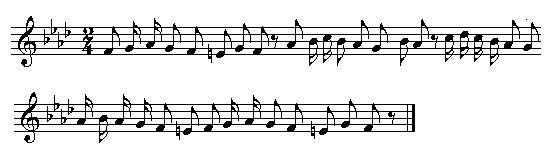 Укр. нар.песня2. Напишите гаммы: от «фа» (все ↑) мажор гармонический,минор мелодический, минор хроматический.Постройте и разрешите цепочку тритонов и характерные интервалы в мажорной тональности предыдущего задания.«Переведите» названия тональностей, поставьте ключевые знаки:As, Fis, c, е, g, Е, cis.Постройте от звука «ре» (без разрешения):ум.5, м.6, м.7, Б6/3, D7.м.2, ч.5, б.7, Ув.5/3, Ум.VII7.Постройте и разрешите аккорды в мажорной тональности вопроса № 2 или № 4 (в любой): D4/3, S6/4, S6, МVII7, Т6/3.Вариант № 2.Перепишите мелодию, разделите на такты и сгруппируйте звуки по правилам инструментальной группировки:б). Подпишите тональность, особенности лада.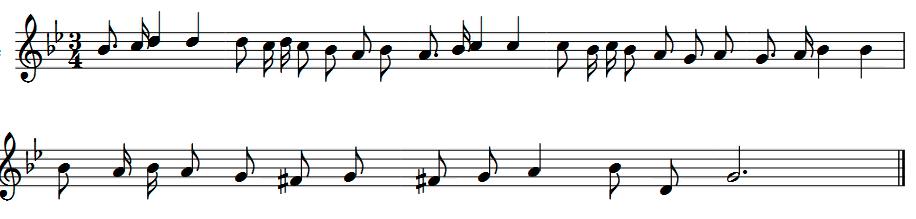 Напишите гаммы от «ля» минор гармонический ↑,мажор гармонический↓,мажор хроматический↑.Постройте и разрешите цепочку тритонов и характерные интервалы в гармоническом миноре предыдущего вопроса.Напишите буквенные названия тональностей и ключевые знаки: мажорные тональности в хроматическом порядке.Постройте от звука «си» (без разрешений):↑ Ум.5/3, м.7, б.3, ч.5, D7;б.3, ч.5, М.5/3, Б6/4, ув.4.Постройте и разрешите аккорды в любой мажорной тональности из задания № 4: T6/4, S6/3, T6/3, D4/3, Ум.VII6/5, Т5/3Критерии оценкиУровень приобретенных знаний, умений и навыков должен соответствовать программным требованиям.Задания должны выполняться в полном объеме и в рамках отведенного на них времени, что демонстрирует приобретенные учеником умения и навыки. Индивидуальный подход к ученику может выражаться в разном по сложности материале при однотипности задания.Для аттестации учащихся используется дифференцированная 5-балльная система оценок.Музыкальный диктантОценка 5 (отлично)– музыкальный диктант записан полностью без ошибок в пределах отведенного времени и количества проигрываний. Возможны небольшие недочеты (не более двух) в группировке длительностей или записи хроматических звуков.Оценка 4 (хорошо) - музыкальный диктант записан полностью в пределах отведенного времени и количества проигрываний. Допущено 2-3 ошибки в записи мелодической линии, ритмического рисунка, либо большое количество недочетов.Оценка 3 (удовлетворительно) - музыкальный диктант записан полностью в пределах отведенного времени и количества проигрываний, допущено большое количество (4-8) ошибок в записи мелодической линии, ритмического рисунка, либо музыкальный диктант записан неполностью (но больше половины).Оценка 2 (неудовлетворительно) – музыкальный диктант записан в пределах отведенного времени и количества проигрываний, допущено большое количество грубых ошибок в записи мелодической линии и ритмического рисунка, либо музыкальный диктант записан меньше, чем наполовину.Сольфеджирование, интонационные упражнения, слуховой анализОценка 5 (отлично) – чистое интонирование, хороший темп ответа, правильное дирижирование, демонстрация основных теоретических знаний.Оценка 4 (хорошо) – недочеты в отдельных видах работы: небольшие погрешности в интонировании, нарушения в темпе ответа, ошибки в дирижировании, ошибки в теоретических знаниях.Оценка 3 (удовлетворительно) – ошибки, плохое владение интонацией, замедленный темп ответа, грубые ошибки в теоретических знаниях.Оценка 2 (неудовлетворительно) - грубые ошибки, невладение интонацией, медленный темп ответа, отсутствие теоретических знаний.Учебный предмет «Музыкальная литература»Срок обучения 5(6) лет.Промежуточная аттестация в конце 1года обученияПромежуточная аттестация проводится в конце 2 полугодия в форме контрольного урока в счет аудиторного времени, предусмотренного на учебный процесс.Контрольный   урок   включает   в   себя   письменную   работу   и   устный     ответ.Письменная работа состоит из:письменных заданий по пройденномуматериалу;викторина по пройденным музыкальнымпроизведениям.Устный ответ включает в себя ответы на вопросы по пройденному материалу .Требования к контрольному урокуПисьменные задания.Выберите и обведите правильный ответОткуда произошло слово музыка?а)искусство музб)музыкантв)музыкальный звукВ чем заключается великая сила музыки?а) сила движенияб) сила воздействияв) сила полетаИмена героев мифов и легенд о музыке?а) Садкоб) Черноморв) ОрфейКакой музыкальный инструмент стал символом музыкального искусства?а)баянб)скрипкав)лираКто из героев мифов Древней Греции играл на этом инструменте?а) Садкоб) Черноморв) Орфей В состав струнного квартета не входят: а).альтб).виолончель в).контрабасИнструмент, предком которого был охотничий рог:а).трубаб).валторна в).тромбонИнструменты, внешне напоминающие медные котлы, верх которых затянут кожей:а).барабаныб).там-там в).литаврыДуховой клавишный инструмент, который часто называют королем всехинструментов:а) органб) рояль в) баянглавная мысль произведения, выраженная одноголосноа) фразаб) мотивв) мелодиякак называется мелодия, написанная для голоса?а) инструментальнаяб) вокальнаяв) кантиленавыбрать два типа мелодииа) легато и стаккатоб) форте и пианов) кантилена и речитативчередование длительностей и пауза) ритмб) темпв) паузаритм, написанный одинаковыми длительностямиа) пунктирный б) неравномерныйв) равномерныймузыкальная ткань произведенияа) мелодияб) гармонияв) фактуракак переводится полифония?а) многоголосие б) одноголосиев) монодиячто такое гомофонно-гармоническая фактура?а) равенство всех голосовб) мелодия с аккомпанементомв) одноголосиеаккорды, сопровождающие мелодиюа) гармонияб) фактурав) ладсогласованность музыкальных звукова) мелодияб) гаммав) ладскорость звучания музыкиа) темпб) ритмв) динамикакакие из перечисленных терминов относятся к штрихам?а) форте, пиано, крещендоб) аллегро, адажио, модератов) стаккато, легато, нон легаточто такое аккомпанемент?а) скорость звучанияб) характер музыкив) Ссопровождение мелодиинаименьшее музыкальное построение а) фразаб) мотивв) предложениеодночастная музыкальная формаа) периодб) предложениев) каденциямузыкальное построение, состоящее из фраза) периодб) предложениев) каденцияодин из способов развития темыа) предложениеб) повторениев) цезуравысшая точка развития темыа) рефренб) каденцияв) кульминацияповторяющаяся часть в рондоа) эпизодб) рефренв) цезураВикторина по пройденным музыкальным произведениям.Поставьте номер фрагмента по ходу викторины (в первую колонку).Впишите фамилию композитора (в третью колонку).Устныевопросысколько струн наконтрабасе?в какую группу инструментов входитвалторна?назовите русские народные инструментыкакие вы знаете разновидностифлейты?в какую группу инструментов входитфагот?на каком инструменте играли народный сказитель былин Баян и былинный герой Садко?в какую группу инструментов входятлитавры?назовите русские народные струнные щипковыеинструментыу какого инструмента выдвигаетсятрубка-кулиса?кто является создателем первого оркестра русских народныхинструментов?назовите известных вамскрипачейкто такой«дирижер»?Назовите выразительные средства музыки.Громкость звучания.Музыкальная ткань.которая составлена из выразительных средств музыки.Согласованность музыкальных звуковСамое маленькое построение в музыкальной речи.Самая напряженная точка развития темы.Музыкальная форма, название которой в переводе означает «круг».Повторяющаяся тема в рондо.Музыкальная форма, основанная на измененных повторениях темы.Что такое фольклор? Что кроме народной музыки относится к фольклору? Назовите две главные особенности фольклора.В чем особенность былинных напевов?Какая форма характерна для песни, как строится эта форма? Попробуйте привести примеры этой формы из известных вам песен.В какой стане родилась опера?Номер в опере похожий на разговорную речь?Какай композитор стал основоположником русской классической оперы?Объясните слово«балет».Что такое увертюра, где она звучит и для чего онапредназначена?Что такоелибретто?Какие виды искусства объединяются в балетномспектакле?Что такое ария? Назовите еѐразновидности.Какие особенности у менуэта и как они отражены в музыке этого танца?В каких крупных музыкальных жанрах использовались менуэты в XVIII веке?Какой композитор достиг в жанре полонеза наивысших достижений? Что представляют собой его полонезы?В каких операх встречаются полонезы? Назовите авторов этих опер и расскажите, что происходит в это время на сцене.От каких танцев произошел вальс?Какие национальные особенности сохранились в бальной мазурке?Промежуточная аттестация в конце 2 года обученияПромежуточная аттестация проводится в конце 4 полугодия в форме контрольного урока в счет аудиторного времени, предусмотренного на учебный процесс.Контрольный урок включает в себя письменную работу и устный ответ. Письменная работа состоит из:письменных заданий по пройденному материалу;викторины по пройденным музыкальным произведениям.Устный ответ включает в себя ответы на вопросы по пройденному материалу.Письменные заданияВыбери правильный ответ:Творчество Баха относится к стилюа) рококоб) барокков) классицизмРодился Баха) Лейпцигб) Боннв) ЭйзенахПри жизни Бах был более известен кака) педагогб) исполнитель-импровизаторв) композиторПолифония в переводе с греческого языка означаета) одноголосиеб) двуголосиев) многоголосие. ХТК – это а) сборник сюитб) сборник инвенцийв) сборник прелюдий и фуИмитация – этоа) эпизод, где нет темыб) пьеса полифонического складав)поочерёдное вступление голосов Прелюдии и фуги в «Хорошо темперированном клавире» расположены поа) тонамб) хроматизмув) квинтовому кругу Соната, симфония, квартет – жанры музыки:а) вокально-инструментальнойб) инструментальнойв) вокальнойг) театральнойФорма сонаты, симфонии, квартета:а) простая двухчастнаяб) сложная трехчастнаяв) циклическаяг) полифоническаяЙ. Гайдн, В. Моцарт, Л. Бетховен:а) французские клавесинистыб) немецкие полифонистыв) американские саксофонистыг) венские классикиЧасть сонатно-симфонического цикла, которая пишется обычно в сонатной форме:а) втораяб) третьяв) ни одна из частейг) перваяВ классической симфонии менуэт встречается:а) в любой частиб) в третьей частив) в первой частиг) в финалеКакая симфония не принадлежит Гайднуа) « Стремоло литавр»б) «Прощальная»в) «Героическая»«Времена года» Гайднаа) ораторияб) фортепианный циклв) концертПроизведение Моцарта, третьей частью которого является «Рондо в турецком стиле»а) симфония №40б) соната№11в) «Маленькая ночная серенада»«Реквием» Моцарта – этоа) ораторияб) кантатав) заупокойная мессаВ. А. Моцарт родилсяа) Венаб) Эйзенахв) Зальцбург«Фиделио» Л. Бетховена - этоа) симфонияб) операв) увертюраНазвание фортепианной сонаты№8 Бетховенаа) «Патетическая»б) «Героическая»в) «Аппассионата»Родина Л, Бетховенаа) Австрияб) Германияв) АнглияСимфония Беховена, в которой используется «мотив судьбы»а) симфония №3б) симфония №5в) симфония №9Викторина по пройденным музыкальным произведениям.Поставьте номер фрагмента по ходу викторины (в первую колонку).Впишите фамилию композитора (в третью колонку).Устные вопросыНазовите представителей барокко  Какой прием лежит в основе фуги и инвенции?Назовите духовные произведения И.С.БахаНазовите известные органные произведения И.С.БахаЧто такое ХТК?Назовите циклические жанрыНазовите представителей венского классицизмаЧто означает в переводе слово «классический»?Назовите жанры, представляющие собой сонатно-симфонический циклНазовите состав струнного квартетаЧто такое классическая симфония, охарактеризуйте ее частиНазовите разделы сонатной формы и соотношение темНазовите количество частей  в симфонии, концерте, квартете, сонате.Кого называют «отцом симфонии и квартета»?У Гайдна и Моцарта – менуэт, а у Бетховена – …?У кого из композиторов жанр концерта приобретает классический вид?Для кого типичен принцип развития «от мрака к свету»?Какое событие повлияло на творчество Бетховена (год)?Назовите состав оркестра у ГайднаНазовите количество симфоний у Гайдна, Моцарта, Бетховена.Чьи это симфонии «Пасторальная» «Юпитер» «Прощальная» «Военная» «Героическая» «Сюрприз»?Кто из композиторов написал 32 сонаты для фортепиано?Кто родился в этих городах:  Бонн, Эйзенах, Зальцбург, Рорау?Кто из композиторов ввел в финал своей симфонии хор?В два тома какого произведения входят 48 прелюдий и фуг?Промежуточная аттестация в конце 3 года обученияПромежуточная аттестация проводится в конце 6 полугодия в форме контрольного урока в счет аудиторного времени, предусмотренного на учебный процесс.Контрольный урок включает в себя письменную работу и устный ответ. Письменная работа состоит из:письменных заданий по пройденному материалу;викторины по пройденным музыкальным произведениям.Устный ответ включает в себя ответы на вопросы по пройденному материалу.Письменные заданияВыбери правильный ответ:1. Кто превратил бытовые и бальные танцы в концертные пьесы для фортепиано?А) Ф ШопенБ) Р. ШуманВ) Ж. Бизе2. Где Шопен прожил большую часть своей жизни?А) ВенаБ) ПарижВ) Варшава3. О ком пророчески сказал Р. Шуман: «Шляпы долой, господа, перед вами гений»?А) о Шуберте
Б) о Шопене
В) о Брамсе4. «Лесной царь» - жанр произведенияА) песняБ) песняВ) романс5. Кто сочинил более 600 песен?А) Д. ВердиБ) Р. ШуманВ) Ф. Шуберт6. Пьеса, связанная с образом природы. Этот музыкальный жанр был особо любим Ф. Шопеном.А) ноктюрнБ) баркаролаВ) симфония7. Шопен основоположник жанраА) Фортепианного концертаБ) Вокального циклаВ) Инструментальной баллады8. Кто был одним из первых композиторов-романтиков?А) Ф. ШубертБ) Д. ВердиВ) Р. Шуман9. Ведущий жанр в творчестве ШубертаА) операБ) симфонияВ) песня10. Произведения, которые не принадлежат ШубертуА) «Лесной царь»Б) «Неоконченная симфония»В) «Прощальная симфония»Г) «Форель»Д) «Серенада»Е) «Свадьба Фигаро»11. Найди известных тебе композиторов-романтиковА) Д. ВердиБ) К. Дебюсси В) Ф. ШубертГ) Г ГендельД)А. ВивальдиЕ) Д. Верди12. Знаменитый  этюд №12 Шопена носит название А) «Революционный2Б) «Пламенный»В) «Героический»14. Композитор – создатель русской национальной оперыА) ГлинкаБ) ДаргомыжскийВ) Бородин 15. Выбрать симфонические произведения ГлинкиА) «Ночь в Мадриде»Б) «Шехеразада»  В) «Камаринская»  Г) «Вальс-фантазия»16. На чьи стихи написан романс «Я помню чудное мгновенье»А) ПушкинБ) ЛермонтовВ) Боратынский17В какой части оперы «Иван Сусанин» звучит знаменитый хор «Славься»А) интродукцияБ) 2 действие  В) эпилог18. На чей сюжет написана опера «Русалка» А.С.ДаргомыжскогоА) ПушкинБ) Лермонтов В) Гоголь Викторина по пройденным музыкальным произведениям.Поставьте номер фрагмента по ходу викторины (в первую колонку).Впишите фамилию композитора (в третью колонку).Устные вопросыИз каких стран Ф. Шопен? Ф. Шуберт? Р. Шуман? Ф. Лист? Г. Берлиоз? Н. Паганини? К. Дебюсси?Назовите танцы, популярные в 19 веке. В творчестве каких композиторов они встречаются?Сколько симфоний у Ф. Шуберта?Почему симфония №8 Ф. Шуберта получила название «Неоконченная»?Что вы знаете о романтизме?Какие новые жанры появились в творчестве Ф. Шуберта?Сколько частей в «Неоконченной симфонии», назовите автора.Музыкальный момент, рапсодия, баллада – в творчестве каких композиторов встречаются эти произведения?Перечислите авторов популярных романсов и песен первой половины XIX века.В чем близость романса и народной песни?Кому принадлежат следующие романсы: «Белеет парус одинокий», «Колокольчик», «Соловей», «Горные вершины».Перечисли оперы М. И. Глинки.Назови главных действующих лиц оперы «Иван Сусанин»Как представлены поляка в опере «Иван Сусанин»Определи жанр оперы «Иван Сусанин». «Руслан и людмила».Перечисли симфонические произведения М. И. глинки.В какой форме написана «Камаринская»Кому посвящен романс «Я помню чудное мгновенье»?Назовите русских поэтов, на чьи стихи писал романсы Глинка.Что объединяет Пушкина и глинку?В чем значение творчества Глинки в истории русой музыки?Перечислите жанры к которым Даргомыжский обращался  своем творчестве.Кто назвал Даргомыжского «великим учителем правды»?Назовите оперы Даргомыжского.Кто автор строк романса Даргомыжского «Мне грустно»?Назовите сатирические романсы Даргомыжского.Промежуточная аттестация в конце 4 года обученияУчебными планами по образовательным программам «Народные инструменты», «Духовые и ударные инструменты» в качестве промежуточной аттестации предусмотрен экзамен по учебному предмету «Музыкальная литература» в конце 8 полугодия, то есть в конце 4класса. Экзамен может проходить в устной форме (подготовка и ответы вопросов по билетам) и в письменном виде (музыкальная викторина).Письменная работа состоит из викторины по пройденным музыкальным произведениям.Устный ответ включает в себя ответы на вопросы по пройденному материалу.Викторина по пройденным музыкальным произведениям М. П. Мусоргский «Избушка на курьих ножках» из сюиты «Картинки с выставки»М. П. Мусоргский «Гном» из сюиты «Картинки с выставки»М. П. Мусоргский сцена коронации из оп. «Борис Годунов»М. П. Мусоргский  песня Юродивагоиз оп.«Борис Годунов»А. П. Бородин Ария Игоря из изII действия оп «Князь Игорь»А. П. Бородин «Боготырская» симфония А. П. Бородин«Для берегов отчизны дальной»Н. А Римский-Корсаков Ария Снегурочки Н. А Римский-Корсаков«Шехеразада» т. ШехеразадыН. А Римский-Корсаков«Шехеразада» 1 часть т. моряН. А Римский-Корсаков «Полет шмеля»П. И. Чайковский  Сцена письма из оп. «Евгений Онегин»П. И. Чайковский  Симфония «Зимние грезы» 1 часть П. И. Чайковский Концерт для фортепиано с оркестром №1.П. И. Чайковский «Танец феи Драже»П. И. Чайковский увертюра «Ромео и Джульетта»Устные вопросыПеречислите композиторов, вошедших в кружок «Могучая кучка»Что такое РМО? Какую цель ставило перед собой?Назови оперы М. Мусоргского.Определи жанр оперы «Борис Годунов»Перечисли главных героев оперы «Борис Годунов»Назови кульминационную сцену оперы «Борис Годунов»Что послужило поводом для создания «Картинок с выставки»?Сколько пьес входит в цикл «Картинки с выставки»? Перечисли их.Кем по образованию был Бородин?Перечисли главных героев оперы «Князь Игорь»Жанр оперы «Князь Игорь»Кто назвал симфонию№2 Бородина «Боготырской»?Назови ведущие жанры в творчестве Бородина.Как звали композиторов: Глинку, Мусоргского, Даргомыжского, Бородина?Кто является автором фортепианного цикла "Времена года"?Назовите автора опер "Евгений Онегин", "Пиковая дама", "Иоланта"Какой композитор является реформатором жанра балета?Жанр  "Шехеразады" Н.Римского-Корсакова это?Какая опера написана Н.Римским -  Корсаковым на  сюжет пьесы Н.Островского?Как называется сборник русских народных песен Римского-Корсакова.Какая из опер написана Римским-Корсаковым на сюжет Пушкина?Назови оперы Н.Римского-Корсакова, написанные на сказочный сюжет.Сколько симфоний написал П. И. Чайковский?Строение оперы «Евгений Онегин»Сколько балетов написал Чайковский? Назови их.Город, в котором проходит Международный конкурс имени П. ЧайковскогоПромежуточная аттестация в конце 5 года обученияПромежуточная аттестация проводится в конце 10 полугодия в форме контрольного урока в счет аудиторного времени, предусмотренного на учебный процесс.Контрольный урок включает в себя письменную работу и устный ответ. Письменная работа состоит из викторины по пройденным музыкальным произведениям.Устный ответ включает в себя ответы на вопросы по пройденному материалу.Викторина по пройденным музыкальным произведениям.Стравинский И. «Петрушка», сцена народного гулянья на МаслянойГлазунов А. «Раймонда», испанский танецЛядов А. Музыкальная табакеркаРахманинов С. Концерт №2, I ч., главная партияРахманинов С. Прелюдия до-диез минорСкрябин А. Этюд ре-диез минорПрокофьев С. «Ромео и Джульетта», Танец рыцарейПрокофьев С. Симфония №7, I ч., заключительная партияТанеев С. «Иоанн Дамаскин», I ч.Шостакович Д. Симфония №7, I ч., эпизод нашествияХачатурян А. Концерт для скрипки с оркестром, I ч., главная партияЩедрин Р. Концерт «Озорные частушки»Свиридов Г. Романс из муз.иллюстраций к повести А. Пушкина «Метель»ШниткеА. Concerto grosso №1, V ч. РондоГаврилин В. Тарантелла из балета «Анюта»Устные вопросыКакая симфония Д.Шостаковича посвящена событиям Великой Отечественной войны?Сколько симфоний написал Д. Д. Шостакович?В какой форме написан эпизод фашистского нашествия в симфонии №7 Д.Шостаковича?Кто автор концертов для оркестра "Звоны и "Озорные частушки"?Назовите автора вокально-хоровых произведений "Курские песни," "Поэма памяти Сергея Есенина," "Патетическая оратория"?К какому жанру относится произведение Г.Свиридова "Пушкинский венок"?Великая балерина - исполнительница главных ролей в балетах Р. ЩедринаКто написал музыкальные иллюстрации к повести Пушкина «Метель»?Какой композитор написал музыку к кинофильмам "Анна Каренина"?На какой из сюжетов Лермонтова написал музыку А.И.Хачатурян?Назовите педагогогов Д. Шостаковича в консерваторииИнструмент, для которого создан цикл «Двадцать четыре прелюдии и фуги»Д. Шостаковича.Выдающийся русский композитор, ученик Д. Шостаковича, автор большого количества вокальных и хоровых произведенийНазовите  балеты Д. ШостаковичаКак называется произведение, созданное Г. Свиридовым на стихи В. Маяковского? Симфонии «Октябрьская», «Первомайская», «1905 год» написаныКто автор следующих произведений: балет «Анюта», рок-опера «Юнона и Авось» балет «Кармен-сюита», кантата «История доктора Фауста», опера «Очарованный странник»Промежуточная аттестация в конце 6 года обучения.Дополнительный год обучения должен содействовать проявлению творческой инициативы обучающихся. Хорошо обсудить с ними на первых уроках общую тематику занятий, выслушать и учесть пожелания учеников, объяснить назначение и содержание их сообщений, предусмотреть возможность исполнения музыки (по тематике занятии) школьниками.Промежуточная аттестация проводится в конце 11 полугодия в форме контрольного урока в счет аудиторного времени, предусмотренного на учебный процесс. Как одну из форм можно рекомендовать семинар по пройденному материалу. Ответы на семинаре, как и активность учеников в его работе, оцениваются дифференцированно. Важной формой оценивания является также анализ нового (незнакомого) музыкального произведения, который проводится в старших классах.Варианты вопросов для письменной работыКто из великих композиторов жил в XVIII веке, в каких странах?В какой исторической последовательности возникли эти жанры: симфония, концертная увертюра, опера, концерт.Назовите композиторов, в творчестве которых особое значение принадлежит полифонии. Укажите, в какой стране и в какое время они жили.Кто из великих композиторов был выдающимся музыкантом-исполнителем? (укажите страну и время, когда жил этот музыкант)Приведите примеры симфонических произведений, где используется хор (назовите автора, жанр, что за текст использован).Какие оперные жанры сложились к XVIII веку?Назовите оперы Д.Россини, которые написаны на необычные для его временисюжеты.Кто считается создателем первой романтической оперы и как называется это произведение? Какие новые, «романтические» жанры появляются в творчестве Ф. Мендельсона?Кто из немецких композиторов-романтиков был также: дирижером, музыкальным писателем, пианистом, преподавателем.Назовите самые известные произведения К.Сен-Санса.Какие произведения написал И.Брамс для фортепиано?Где был построен «вагнеровский» театр и в чем его особенности?Что такое тетралогия?Какие произведения, основанные на темах оперы Ж. Бизе «Кармен», вы знаете?Какие страны представляют данные композиторы: Б.Сметана, Э.Григ, А.Дворжак, К.Дебюсси, Я.Сибелиус, М.Равель.Укажите жанры и авторов этих произведений:«Из Нового света»«Проданная невеста»«Море»«Туонельский лебедь»«Влтава»«Пер Гюнт»«Норвежские танцы»«Славянские танцы»«Грустный вальс»«Болеро»Примечание:Если обучающийся осваивает дополнительный год обучения (6-й класс) итоговая аттестация (экзамен) завершает дополнительный год обучения.Итоговый контрольИтоговый контроль осуществляется в конце 5(6) класса. Федеральными государственными требованиями предусмотрен экзамен по музыкальной литературе, который может проходить в устной форме (подготовка и ответы вопросов по билетам) и в письменном виде (итоговая письменная работа – музыкальная викторина).Список произведений для итоговой викторины.А. Вивальди.  Концерт для скрипки с оркестром «Зима»И. С. Бах  Сюита для флейты «Шутка»И. С. Бах  Токката и фуга d-mollВ. Моцарт   оп. «Свадьба Фигаро» ария Фигаро «Мальчик резвый, кудрявый, влюбленный…»В. Моцарт  Симфония №40 В. Моцарт  Соната  A-durIII часть «Турецкий марш»В. Моцарт   «Маленькая ночная серенада I частьЛ. Бетховен  «Лунная» соната № 14Л. Бетховен  Симфония №5 «Мотив судьбы»Ф. Шуберт  «Аве Мария»Ф. Шуберт  «Лесной царь»Ф. Шопен  «Революционный» этюд №12Ф. Шопен  Полонез  A-durЭ. Григ  «В пещере горного короля» из сюиты «Пер Гюнт»Ф. Лист  Рапсодия 2Бизе  оп. «Кармен» ария ТореадораДж. Верди  «Застольная песня» из оп «Травиатта»М. И. Глинка  ария Сусанина из оп «Иван Сусанин»М. И. Глинка  хор «Славься» из оп «Иван Сусанин»М. И. Глинка  увертюра из оп. «Руслан и Людмила»М. П. Мусоргский  Сцена коронации Бориса из оп. «Борис Годунов»М. П. Мусоргский  «Баба-Яга» из сюиты «Картинки с выставки»А. П. Бородин  Ария князя  Игоря из оп. «Князь Игорь»А. П. Бородин  Хор невольниц из оп. «Князь Игорь»Н.А. Римский-Корсаков  «Полет шмеля» из оп. «Сказка о царе Салтане»Н.А. Римский-Корсаков  Ария Снегурочки из оп. «Снегурочка»П.И.Чайковский  Концерт для ф-но с оркестром№1П.И.Чайковский  Сцена письма из оп. «Евгений Онегин»С. В.Рахманинов  Концерт для ф-но с оркестром №2С. Прокофьев   4 ч. «Вставайте люди русские…» .  Кантата «Александр Невский»С. Прокофьев   Танец рыцерей из  балета «Ромео и Джульета»Д. Шостакович  Романс из к/ф «Овод»Д. Шостакович  Эпизод фашистского нашествия. Симфония №7А. Хачатурян  Танец с саблями из балета «Спартак»Г. Свиридов    Вальс  из к/ф «Метель»Экзаменационные билеты.  БИЛЕТ №1Композиторы эпохи БароккоНазвать пьесы сюиты «Картинки с выставки».Действующие лица оперы «Князь Игорь»Что означает слово «Полифония»?Известные произведения  Ф. ШопенаОсновоположник русской классической музыки.Музыкальные формы.Композиторы XX-го века.Как Чайковский назвал оперу « Евгений Онегин»?БИЛЕТ №2Известные стили и направления в искусствеЧто такое ХОРАЛ?Что лежит в основе увертюры «Эгмонт»?Строение сонатной формы.Назвать оперы Даргомыжского.Главная тема творчества Чайковского.Назвать композиторов-авторов учебной и художественной литературы.Перечислить названия частей кантаты «Александр Невский»«Эпизод фашистского нашествия» - название произведения и автор.Кто из современных композиторов сочинял в старинном жанре CJNGERTOGROSSO.БИЛЕТ №3Композиторы Венской Классической Школы.Что такое СИМФОНИЯ?Действующие лица оперы «Свадьба Фигаро» Моцарта.Назвать композиторов эпохи Романтизма.Симфонические произведения Глинки.Известные оперы Чайковского.Где учился С. Прокофьев?Композиторы «Могучей кучки».Перечислить композиторские техники XX-го века.В каком году создана симфония №7  Д.Шостаковича? Как она называется?БИЛЕТ №4Известные произведения И.С. Баха.Что такое СОНАТА?«Мотив судьбы» - назвать произведение и тональность.Ведущий жанр в творчестве Ф. Шуберта. Значение Ф. Шуберта.Оперы М.Глинки.Действующие лица оперы «Борис Годунов». Идея оперы.Музыкальный критик XIX-го века.У какого композитора большинство опер не закончены?Где учился Д. Шостакович.Бах, Шопен, Шостакович....... - какой жанр их объединяет?БИЛЕТ №5Что такое «ХТК»?Главная тема творчества Л.В. Бетховена.Последнее произведение В.А. Моцарта.Перечислить средства выразительности.Назвать оперы Мусоргского.В какой форме написана «Камаринская» М. Глинки?Литературный источник оперы «Князь Игорь».Название 1-щй симфонии П.И. Чайковского.Что  такое КАНТАТА?Известные рок-оперы Рыбникова.БИЛЕТ №6Строение старинной сюиты.Отец симфонии и квартета.Известные оперы В.А. Моцарта.Что вам известно о РОМАНТИЗМЕ?Вокальные произведения Даргомыжского.Назвать части сюиты «Шехеразада».Какие открытия произошли в музыкальной жизни во 2-ой половине Xвека?Как представлены поляки в опере «Иван Сусанин»?Сколько симфоний у Д. Шостаковича? В чем их особенность?Название 2-щй симфонии Бородина.БИЛЕТ №7Сколько симфоний написал Й. Гайдн?Строение симфонического оркестра.Что такое УВЕРТЮРА, АРИЯ, ЛИБРЕТТО?Известные произведения Ф. Шуберта.Действующие лица оперы «Иван Сусанин».На какой сюжет в основном написаны оперы Римского - Корсакого?Перечислить оперы.Где учился и работал П.И. Чайковский?Какая симфония С. Прокофьева получила название «Детская»?Балеты А. Хачатуряна.Известные народные танцы.БИЛЕТ №8Какое произведение получило название «С тремоло литавр»? Почему?Что означает слово «ПАТЕТИКА»? Автор «Патетической» сонаты.В каких городах прошли жизнь и творчество Ф. Шопена?ABACADA — название музыкальной формы.Перечислить вокальные произведения М. Глинки.Действующие лица оперы «Снегурочка».В каких произведениях русских композиторов использованы народные мелодии?Сколько частей в кантате «Александр Невский»?Известные музыкальные  театры.Балеты П.И. Чайковского.БИЛЕТ №9Оратории ГайднаВ какой сонате Л.В. Бетховена 1-ая часть в медленном темпе?Почему 8-ая симфония  Шуберта называется «Неоконченной»?В каких жанрах сочинял Ф. Шопен?Что за жанр БАЛЛАДА?Оперы П.И. Чайковского.Назвать композиторов 2-ой половины XX-го века.Композиторы-представители Австрии.Известные дирижеры мира.2-ое название оперы «Иван Сусанин».БИЛЕТ №10Композиторы-представители Германии.Отличие «ХТК» от прелюдий Ф. Шопена.Известная симфония В.А. Моцарта. В какой тональности она написана?Как представлен Фигаро в опере В.А. Моцарта, название музыкальных номеров.Перечислить театральные жанры.Известные произведения А.Н. Скрябина и С.В. Рахманинова.Как показана Татьяна в опере «Евгений Онегин»?Какие пианисты мира вам известны?Название мужских голосов в хоре.Органные произведения И.С. Баха.Критерии оценки промежуточной аттестации в форме экзамена (зачета) и итоговой аттестации5 («отлично») — содержательный и грамотный (с позиции русского языка) устный или письменный ответ с верным изложением фактов. Точное определение на слух тематического материала пройденных сочинений. Свободное ориентирование в определенных эпохах (историческом контексте, других видах искусств). («хорошо») — устный или письменный ответ, содержащий не более 2-3 незначительных ошибок. Определение на слух тематического материала также содержит 2-3 неточности негрубого характера или 1 грубую ошибку и 1 незначительную. Ориентирование в историческом контексте может вызывать небольшое затруднение, требовать время на размышление, но в итоге дается необходимый ответ. («удовлетворительно») — устный или письменный ответ, содержащий 3 грубые ошибки или 4–5 незначительных. В определении на слух тематического материала допускаются: 3 грубые ошибки или 4–5 незначительные. В целом ответ производит впечатление поверхностное, что говорит о недостаточно качественной или непродолжительной подготовке обучающегося. («неудовлетворительно») — большая часть устного или письменного ответа неверна; в определении на слух тематического материала более 70% ответов ошибочны. Обучающийся слабо представляет себе эпохи, стилевые направления, другие виды искусства.Учебный предмет «Элементарная теория музыки».Промежуточная аттестация.Промежуточная аттестация проводится с целью проверки знаний обучающихся основных музыкальных терминов, определений; степени овладения нотной грамотой в конце 11-го полугодия. Она включает в себя практические задания по предмету.Примерные задания для контрольного урока Переписать мелодию с правильной группировкой, транспонировать полученную мелодию. Например: в бемольную тональность с одним знаком при ключе.Сыграть гамму. Например: минорную гамму  гармонического вида, параллельную Ля мажор, назвать устойчивые звуки, вводные звуки.Сыграть секвенцию. Например: по тонам D7-T3 отзвука фа.Построить интервалы в тональности и сыграть их Например: тритоны в тональности ре мажор.Построить интервалы от звука, сделать обращения Например: все чистые интервалы от ми-бемоль.Построить аккорды от звука. Например: все трезвучия, принимая звук фа за терцовый тон.Сделать анализ мелодии (определить тональность, преобладания устойчивости и неустойчивости, плавное движение и скачки, ритмика мелодии, жанровые особенности). Примерные требования к зачету (12 полугодие).Зачет проводится по билетам: Теоретический вопрос.Практическое задание.Примерный список теоретических вопросов.Названия звуков. Буквенное обозначение звуков. Энгармонизм звуков.Нотоносец. Нота. Ключи.Длительности звуков. Паузы.Полутон, тон и знаки альтерации.Метр и ритм. Размер.Интервалы. Ступеневая и тоноваявеличена интервала. Обращение интервалов.Лад и тональность.Мажорный лад. Три вида мажора.Минорный лад. Три вида минора.Определение лада и тональности. Транспонирование.Интервалы натурального мажора и натурального минора.Увеличенные и уменьшенные интервалы гармонического мажора и гармонического минора.Аккорд. Трезвучие. Септаккорд.Виды трезвучий.Обращения трезвучия.Главные трезвучия мажора и минора, их обращения.Доминантсептаккорд.Обращения доминантсептаккорда.Вволный септаккорд.Родство тональностей. Хроматизм.Лады народной музыки.Примерные вопросы для практических заданий.Сыграть один из ладов народной музыки. Например: дорийский лад с тремя бемолями в ключе.Сыграть секвенцию. Например: тональную секвенцию в си миноре на мотив D5/6-T3; по полутонам м2, м3, б3 М6 в размере 4/4.Построить и разрешить интервалы в тональности и от звука. Например: все увеличенные интервалы в соль мажоре; от звука фа-диез Б4/6,D2 и разрешить в тональности.Сделать анализ произведения (определить характер, перечислить средства, которыми этот характер создается: тональность, преобладания устойчивости и неустойчивости ,диатоника или хроматизм, наличие или отсутствие увеличенных или уменьшенных интервалов плавное движение и скачки, ритмика мелодии, жанровые особенности). Например: Пахульский Г.«В мечтах».Критерии оценкиКритерии оценки качества подготовки обучающегося по предмету «Элементарная теория музыки» должны позволить:определить уровень освоения обучающимся материала, предусмотренного учебной программой;оценить умения обучающегося использовать теоретические знания при выполнении практических задач;оценить обоснованность изложения ответа.Оценку теоретических знаний необходимо делать на осмысленности выполнения теоретических упражнений, на понимании логических основ музыкальной теории.Оценка знаний обучающихся проводится по следующим критериям:Оценка «Отлично»(5) выставляется обучающимся, если они глубоко и прочно усвоили теоретический материал дисциплины; свободно оперируют необходимыми практическими навыками работы с освоенным материалом. Все предусмотренные программой обучения учебные задания выполнены качественно. Оценка «Хорошо» (4) выставляется обучающимся, если они знают основной материал дисциплины, грамотно и по существу излагают его, не допускают существенных неточностей в ответе на теоретические вопросы; в выполнении практических заданий по теории музыке допускают некоторые неточности.Оценка «Удовлетворительно» (3) выставляется обучающимся, если они имеют знания, допускающие пробелы несущественного характера, допускают неточности, недостаточно правильные теоретические формулировки, испытывают затруднения при выполнении заданий.Оценка «Неудовлетворительно» (2) выставляется обучающимся, которые не знают значительной части программного материала, допускают существенные ошибки, неуверенно, с большими затруднениями отвечают на вопросы, плохо ориентируются в учебном материале.79Учебный предмет «Оркестровый класс»Оценка  качества  реализации  учебного  предмета  «Оркестровый  класс»включает в себя текущий контроль успеваемости и промежуточную аттестацию. Итоговая аттестация по предмету не предусмотрена.Формы контроля:Текущая аттестация обучающегося направлена на поддержание учебнойдисциплины, выявление отношения обучающегося к изучаемому предмету, организацию регулярных домашних занятий, повышение уровня освоения текущего учебного материала, преследование воспитательных целей с учётом индивидуальных психологических особенностей у обучающихся.Осуществляется регулярно (каждый второй – третий урок) преподавателем, ведущим предмет. На основании текущего контроля выводятся четвертные, полугодовые и годовые оценки.Промежуточная аттестация –промежуточная аттестация оцениваетрезультаты учебной деятельности обучающихся по окончании полугодий учебного года. Основной формой промежуточной аттестации является контрольный урокГрафик проведения промежуточной аттестации:Контрольные уроки - 4, 5, 6, 7, 8, 9, 10 полугодия по 5- летнему сроку обучения. Для обучающихся по 6- летнему сроку обучения контрольный урок проводится в 12 полугодии.По предмету «Оркестровый класс» не предусмотрена итоговая аттестация, оценка выставляется по итогам контрольного урока 10 полугодия, она заносится в свидетельство об окончании образовательного учреждения (5- летний срок обучения)Для обучающихся по 6- летнему сроку обучения контрольный урок проводится в 12 полугодии, оценка, полученная на контрольном уроке, заносится в свидетельство об окончании образовательного учреждения.Контрольный урок проходит в рамках аудиторного времени рассчитанного на предмет.Требования   к   контрольным   урокам:   два    разнохарактерныхпроизведения, в том числе танец или обработка народной песни.Примерные программы контрольных уроков:полугодие801.Бредис С. Грустный мотив2.Андреев В. Бабочка. Вальс.полугодие1.Булахов П. Колокольчики мои. Сл. А. К. Толстого.2.Лондонов П. Частушка.полугодие1.Шалаев А. Кадриль2.Степаненко А. Грустная песенкаполугодие1.Мокроусов Б. Осенние листья.2.Р.н.п. «Пойду ль я, выйду ль я» обр. П. Грачёваполугодие1.Тамарин И. Мультлото.2.Дербенко Е. Гармонист играет джазполугодие1.Каччини Дж.AveMaria2.р.н.п. «За реченькой диво»	обр. В.Лаптеваполугодие1.Карамышев Б. Лирический танец2.р.н.п. «Ой,при лужке» обр.  М. Товпекополугодие (для обучающихся по6-летнему сроку оьучения)1.Товпеко М.Праздничная увертюра2.Бредис С. У моряКритерии оценок.Оценка5 – «отлично»ставится,если обучающийся регулярно посещалзанятия, на «отлично» сдал оркестровые партии, участвовал во всех концертных выступлениях, отличается яркой и выразительной манерой исполнения.81Оценка4 – «хорошо»ставится,если обучающийся регулярно посещалзанятия, на «хорошо» сдал оркестровые партии, участвовал во всех концертных выступлениях, не овладел в полной мере всеми необходимыми оркестровыми навыками.Оценка3 – «удовлетворительно»ставится,если обучающийся не регулярнопосещал занятия, на «хорошо» и «удовлетворительно» сдал оркестровые партии, участвовал не во всех концертных выступлениях, слабо овладел необходимыми оркестровыми навыками.Оценка 2 – «неудовлетворительно» ставится,если обучающийся нерегулярно посещал занятия, не сдал оркестровые партии, не овладел в нужном объёме оркестровыми навыками.Учебный предмет «Дополнительный инструмент»Оценка	качества	реализации	учебного	предмета	«Дополнительныйинструмент» включает в себя текущий контроль успеваемости и промежуточную аттестацию. Итоговая аттестация по предмету не предусмотрена.Формы контроля:Текущая аттестация обучающегося направлена на поддержание учебнойдисциплины, выявление отношения обучающегося к изучаемому предмету, организацию регулярных домашних занятий, повышение уровня освоения текущего учебного материала, преследование воспитательных целей с учётом индивидуальных психологических особенностей у обучающихся.Осуществляется регулярно (каждый второй – третий урок) преподавателем, ведущим предмет. На основании текущего контроля выводятся четвертные, полугодовые и годовые оценки.Промежуточная аттестация –промежуточная аттестация оцениваетрезультаты учебной деятельности обучающихся по окончании полугодий учебного года. Основной формой промежуточной аттестации по предмету является контрольный урок .График проведения промежуточной аттестации:Контрольные уроки -  4, 6, 8 полугодия.82По завершению изучения учебного предмета по итогам промежуточной аттестации 8 полугодия обучающимся выставляется оценка, которая заносится в свидетельство об окончании образовательного учреждения.Требования к контрольным урокам:На контрольном уроке обучающийся должен исполнить две разнохарактерные пьесы.Примерная программа контрольного урока 4 полугодиеДомра малаяГлинка М. ПолькаР .н.п. «Во кузнице»Домра альтР.н.П. «Яблочко»Укр.н.п «Засвистали казаченьки»Домра басГравитис О. Детская песенкаР.н.П. «На зелёном лугу»Балалайка примаМарченко и. МаршР.н.п. «Вы послушайте, ребята» обр. Илюхина А.Балалайка секунда, альтКюи Ц. ПесенкаР.н.п. «Не летай, соловей» обр. Киркора Г.Балалайка контрабасИванников В. ПаучокР.н.п. «Вдоль да по речке»Примерная программа контрольного урока 6 полугодиеДомра малаяВебер К. Ария83Гайдн Й. ПесенкаДомра альтКачурбина Л. Мишка с куклойКупревич В. ПингвиныДомра басЯковенко П. Первые шагиБ.Н.П. «На лодочке»Балалайка примаХренников Т. Весёлый канонЧайковский П. Мой ЛизочекБалалайка секунда, альтЗверев А. Оловянные солдатикиНечепоренко П. ХороводнаяБалалайка контрабасМетлов Н. ГусиР.н.п« У ворот, ворот»Примерная программа контрольного урока 8 полугодиеДомра малаяДербенко Е. Итальянский вальсДмитриев-Свечин Н. РомансДомра альтВолков В. По заячьим следамИорданский М. Голубые санкиДомра басИванников В. ПаучокКачурбина Л. Мишка с куклойБалалайка примаЗверев А. Задумчивый вальсКюи Ц. Песенка84Балалайка секунда, альтГречанинов А. ПесняДунаевский И. ЧастушкиБалалайка контрабасПотоловский Н. ЗайкаБ.н.п. «Перепёлочка»Критерии оценок:Качество подготовки обучающихся оценивается по пятибальной шкале: 5 (отлично), 4 (хорошо), 3 (удовлетворительно), 2 (неудовлетворительно). Оценка 5 (отлично)Предполагает хорошее репертуарное продвижение и хорошее качество исполнения произведений. Количество и трудность произведений должнысоответствовать году обучения. Качество означает: владение звукоизвлечением, интонированием, выразительность исполнения, ровное звучание в технике.Особо нужно учитывать трудолюбие и заинтересованность ученика в занятиях, его понимание и его личный эмоциональный отклик на исполняемое произведение. Участие во всех концертных выступлениях в составе оркестра.Оценка 4 (хорошо)Более лёгкий по объёму материал более доступный по содержанию, фактуре, техническим задачам. Требования к качеству исполнения и отработке навыков сохраняются, должно быть понимание музыкальной мысли и характера произведения. Участие во всех концертных выступлениях в составе оркестра.Оценка 3 (удовлетворительно)Недостаточное репертуарное продвижение, облегчённый репертуар. Отсутствие эмоциональности и музыкального мышления, непонимание смысла произведения. Отсутствие отношения к исполняемому произведениювыступлениям в составе оркестра.Оценка 2 (неудовлетворительно)Отсутствие слухового контроля собственного исполнения, слабое владение нотным текстом, частые «срывы» и остановки. Непонимание смысла произведения. Отсутствие отношения к исполняемому произведению и выступлениям в составе оркестра.8586№произведениекомпозитор«Осенняя песнь»«Избушка на курьих ножках»«Пьро» из «Карнавала»«Лебедь» из «Карнавала животных»Марш из оп «Аида»«Норвежский танец»Вальс из оп. «Волшебный стрелок»«Утро» из сюиты «Пер Гюнт»«Танец Анитры» из сюиты «Пер Гюнт»«Танец феи Драже» из балета «Щелкунчик»Рондо Фарлафаиз оп. «Руслан и Людмила»Маш Черномора из оп. «Руслан и Людмила»№произведениекомпозиторСимфония №103 «С тремоло литавр» 1часть Г. П.Симфония №103 «С тремоло литавр» т. вступленияПрелюдия и фуга Ре минор из 1 тома ХТКОпера «Свадьба Фигаро» - Ария ФигароОпера «Свадьба Фигаро» - увертюраСоната №8 «Патетическая» 1 ч., Г. П. «Мотив судьбы» из симфонии №5Токката и фуга ре минор для органа«Зима» из «Времена года»Симфония №40 1 часть Г. П.«Шутка» из сюиты для флейты«Турецкий марш» из сонаты Ля мажорУвуртюра «Эгмонт» (кода)№произведение композитор  Венгерская рапсодия №2Каприс №24«Лесной царь»«Революционный этюд»Ария Тореадора из оп «Кармен»«Соловей»«Колокольчик»«Камаринская»«Я помню чудное мгновенье»Хор «Славься» Ария Ивана Сусанина из IV д.«Мне грустно»